Министерство образования, науки и молодежной политики 
Забайкальского краяГосударственное профессиональное образовательное учреждение
«Читинский техникум отраслевых технологий и бизнеса»
(ГПОУ «ЧТОТиБ»)ОТЧЕТ
О РЕЗУЛЬТАТАХ САМООБСЛЕДОВАНИЯЧита 2016Подписи членов рабочей группы:ОглавлениеВведение	41.	Аналитическая часть	61.1.	Общие сведения о техникуме	61.2.	Организационно-правовое обеспечение образовательной деятельности	71.3.	Система управления	141.4.	Организация учебного процесса	181.5.	Содержание и качество подготовки специалистов	231.5.1.	Результаты основного профессионального образования	301.5.2.	Результаты дополнительного профессионального образования	341.6.	Воспитательная работа	341.6.1.	Организация воспитательной работы	341.6.2.	Результаты воспитательной работы	361.7.	Научно-методическая работа	391.7.1.	Организация научно-методической работы	391.7.2.	Результаты научно-методической работы	401.8.	Организация практического обучения	431.9.	Востребованность выпускников	461.10.	Качество кадрового, учебно-методического, библиотечно-информационного обеспечения, материально-технической базы	471.10.1.	Качество кадрового обеспечения	47 1.10.2.	Учебно-методическое обеспечение	481.10.3.	Организация работы библиотеки	501.10.4.	Информационное обеспечение	531.10.5.	Материально-техническая база	541.10.6.	Обеспечение безопасности	551.11.	Функционирование внутренней системы оценки качества  образования	581.12.	Финансовое обеспечение	602.	Результаты анализа показателей деятельности ГПОУ ЧТОТиБ	64ВведениеСамообследование государственного профессионального образовательного учреждения «Читинский техникум отраслевых технологий и бизнеса» проведено в соответствии c приказом Министерства образования РФ от 14.06.2013 №462 «Об утверждении Порядка проведения самообследования», с приказом № 25 от 20.02.2016 г. «О проведении самообследования техникума» с целью анализа деятельности техникума за период с 1 апреля 2015 года по 1 апреля 2016 года.Цель самообследования: обеспечение доступности и открытости информации о деятельности ГПОУ ЧТОТиБ.Объекты самообследования: образовательная деятельность, система управления; содержание и качество подготовки обучающихся, организация учебного процесса, востребованность выпускников; кадровое, учебно-методическое, библиотечно-информационное обеспечение, материально-техническая база; внутренняя система оценки качества образования.Задачи самообследования:Оценка системы управления в целом и управления образовательной деятельностью в частности.Оценка реализации образовательных программ.Оценка качества обеспеченности образовательных программ.Оценка системы внутриучрежденческого контроля.По каждой задаче план самообследования включал в себя следующие этапы:планирование и подготовку работ по самообследованию; организацию и проведение самообследования; обобщение полученных результатов и на их основе формирование отчета;публикация отчета для общественного обсуждения на сайте техникума и его предоставление Министерству образования, науки и молодежной политики Забайкальского края.В процессе самообследования использовались методы сбора текстовой и электронной информации, опроса, тестирования, структурного и статистического анализа, табличного и графического сопоставления и синтеза оценочных результатов.Материалами самообследования явились нормативно-правовая база функционирования ГПОУ ЧТОТиБ; планирующая и отчетная документация служб и подразделений; материалы статистической и иной отчетности; документы оперативного учета и контроля качества и обеспечения образовательной деятельности; материалы проведенных тестовых и опросных мероприятий; материалы, представленные предметно-цикловыми комиссиями, руководителями структурных подразделений, работодателями и другая документация.Рабочая группа в установленные планом сроки изучила материалы самообследования, проверила фактическое состояние управления техникумом, состояние учебной, методической, воспитательной работы, материально-техническое, информационное и кадровое обеспечение образовательного процесса, наличие и полноту документации, регламентирующей деятельность техникума; проведен анализ результатов промежуточной и итоговой аттестации студентов, трудоустройства выпускников. Рабочая группа дала подробную оценку соответствия содержания, уровня и качества подготовки специалистов по аккредитуемым специальностям требованиям ГОС и ФГОС специальностей СПО.Оценки, данные рабочей группой в ходе самообследования, были рассмотрены и обсуждены на оперативных совещаниях у директора, заместителей директора, методического совета, педагогического совета.Итогом самообследования является совокупность оценок, полученных членами рабочей группы по каждому объекту самообследования, выразившаяся в настоящем отчете.Проведение самообследования способствовало совершенствованию всех аспектов функционирования ГПОУ ЧТОТиБ, эффективности работы структурных подразделений, оказало положительное влияние на повышение мотивации всех членов трудового коллектива.Отчет размещен на сайте www.chtotib.ruАналитическая частьОбщие сведения о техникумеДата основания: .Место нахождения: Россия, Забайкальский край, г. Чита, ул. Бабушкина, 66, Бабушкина 2бПочтовый адрес: 672000, Россия, Забайкальский край, г. Чита, ул. Бабушкина, 66Контактные телефоны:Директор 28-20-84Гл. бухгалтер 28-20-83Информационный центр 28-20-86Факс: 32-49-80Адрес электронной почты: 101103@mail.ru Адрес WWW – сервера: www.chtotib.ruУчредитель: Забайкальский край в лице Министерства образования, науки и молодежной политикиЧитинский строительный техникум образован на базе школы десятников постановлением Минстроя РСФСР № 200 от 5 апреля 1951 года, затем переименован в Читинский техникум отраслевых технологий и бизнеса приказом Министерства строительства РФ № 17-100 29 июля 1996 года. 22 декабря 2000 года приказом № 296 Государственного комитета Российской Федерации по строительству и жилищно-коммунальному комплексу «Читинский техникум отраслевых технологий и бизнеса» переименован в Государственное образовательное учреждение среднего профессионального образования «Читинский техникум отраслевых технологий и бизнеса». Приказом Федерального агентства по строительству и жилищно-коммунальному хозяйству №256 от 1 декабря 2004 переименован в Федеральное государственное образовательное учреждение среднего профессионального образования «Читинский техникум отраслевых технологии и бизнеса». Приказом Министерства образования, науки и молодёжной политики Забайкальского края №10 от 13 января 2012 года передано в состав Забайкальского края Наименование: государственное образовательное учреждение среднего профессионального образования «Читинский техникум отраслевых технологии и бизнеса» (далее - ГПОУ ЧТОТиБ).Приказом Министерства образования, науки и молодёжной политики Забайкальского края №115 от 11 февраля 2014 года наименование техникума изменилось: государственное профессиональное образовательное учреждение «Читинский техникум отраслевых технологии и бизнеса» (далее - ГПОУ «ЧТОТиБ»).Учитывая основные цели и задачи важнейших программных документов:Концепции долгосрочного социально-экономического развития Российской Федерации на период до 2020 года, утвержденной распоряжением  Правительства Российской Федерации от 17.11.2008 № 1662-р; Стратегии инновационного развития Российской Федерации на период до 2020 года, утвержденной  распоряжением  Правительства Российской Федерации от 08.12.2011 № 2227-р»;Государственной программы  Российской Федерации «Развитие образования» на 2013-2020 годы, утвержденной распоряжением Правительства РФ от 15.05.2013 № 792-р;Государственной программы Забайкальского края «Развитие образования Забайкальского края на 2014-2020 годы»;а также ввиду реорганизации техникума путем присоединения Забайкальского многопрофильного техникума (в прошлом городское профессионально-техническое училище № 16 г. Читы,  с 11.09.1984 г. – среднее профессиональное техническое училище № 14, с 22.06.1995 г. – ГОУ НПО «Профессиональное училище № 14», с 12.09.2013 года ГПОУ ЗабМТ) 29 апреля 2015 г. была утверждена Программа развития ГПОУ ЧТОТиБ на 2016-2020 годы, в которой коллектив ЧТОТиБ поставил перед собой следующие задачи:Разработать и реализовать модель управления укрупненным учебным заведениемПривести структуру подготовки, переподготовки и повышения квалификации кадров в соответствие с запросами регионального рынка труда Актуализировать содержание профессиональных программ, синхронизировать их требования с требованиями профессиональных стандартовРазработать нормативно-правовую основу для освоения профессиональных программ в сокращенные сроки для лиц, имеющих профессиональное образование другого уровня, а также для лиц, желающих освоить две программы одновременно Обобщить опыт по применению дистанционного обучения, расширить рамки его использованияОбеспечить 85% учебных дисциплин и междисциплинарных курсов учебно-методическими комплексами, соответствующими современным требованиям Развивать сотрудничество техникума (сетевое взаимодействие) с организациями отрасли для обеспечения практикоориентированного обучения Проводить мониторинг образовательных результатовОбеспечить качество профессиональной подготовки в соответствии с требованиями работодателейСовершенствовать инфраструктуру техникума.В настоящее время техникум – многоуровневое, многопрофильное образовательное учреждение с хорошо развитой инфраструктурой и материально-технической базой. Техникум имеет высокий инновационный потенциал: в течение года студенты и преподаватели не раз становились призерами всероссийских и краевых конкурсов, на базе техникума проводились региональные конференции, конкурсы и олимпиады. В 2015 году техникум вошел в число лауреатов национального конкурса «Лучшие техникумы России-2015».Опыт своей инновационной деятельности техникум представлял на конференциях и семинарах международного и всероссийского уровня, передовой опыт техникума перенимают учебные заведения Забайкальского края. Организационно-правовое обеспечение образовательной
деятельностиГосударственное профессиональное образовательное учреждение «Читинский техникум отраслевых технологий и бизнеса» реорганизовано в форме присоединения  с 1 апреля 2015 года ГПОУ «Забайкальский многопрофильный техникум» распоряжением Правительства Забайкальского края № 714-р от 29.12.14.Учредителем Техникума является  Министерство образования, науки и молодежной политики Забайкальского края.Деятельность ГПОУ ЧТОТиБ регламентируется следующими организационно-правовыми документами:Конституция Российской Федерации,Гражданский кодекс Российской Федерации,Федеральный закон от 29 декабря 2012 г. № 273-ФЗ «Об образовании в Российской Федерации», приказ Министерства образования и науки РФ от 14 июня 2013 г. N 464 «Об утверждении порядка организации и осуществления образовательной деятельности по образовательным программам среднего профессионального образования»свидетельство о внесении записи в Единый государственный реестр юридических лиц №2147536015900 от 24 февраля 2014, выдано Инспекция Министерства Российской Федерации по налогам и сборам по Ингодинскому Административному району г. Читы Читинской области, ОГРН: 1027501147134;свидетельство о постановке организации на учет в налоговом органе серия 75 №002324167 от 08.06.1993 выдано ИФНС России №2 по г Чите, ИНН 7536009015/ КПП 7536009001иными законодательными и нормативными правовыми актами Российской ФедерацииОбразовательные услуги в техникуме ведутся в соответствии со следующими документами. Отношения между учредителем и техникумом регулируются заключенным договором и Уставом техникума.Техникум имеет необходимые организационно-правовые документы, позволяющие ему вести образовательную деятельность в соответствии с нормативами, установленными при лицензировании.Техникум является юридическим лицом, имеет самостоятельный баланс, расчетные и другие счета в банках, печать со своим наименованием и изображением Государственного Герба Российской Федерации и другие реквизиты.Техникум действует на основании Устава, утвержденного Министерством образования, науки и молодежной политики Забайкальского края от 07 мая 2015 года, согласованного 06.05.2015 распоряжением Департамента государственного имущества и земельных отношений Забайкальского края.Техникум владеет и пользуется закрепленным за ним на праве оперативного управления государственным имуществом Забайкальского края в соответствии с законодательством Российской Федерации и субъекта края. Свидетельство о внесении в реестр государственного имущества Забайкальского края №07500638 от 18.10.2012г. Сведения об обеспечении образовательной деятельности зданиями, строениями, сооружениями, помещениями и территориями приведены в таблицах 1-2.Таблица 1. Обеспечение образовательной деятельности оснащенными зданиями, строениями, сооружениями, помещениями и территориямиТаблица 2. Обеспечение образовательной деятельности объектами и помещениями социально-бытового назначенияОбразовательный процесс в техникуме организован в зданиях и помещениях общей площадью 17058,5 кв.м. Техникум имеет четыре учебных корпуса, в которых размещены учебные кабинеты, компьютерные классы, лаборатории, мастерские, актовые и спортивные залы, спортивно-оздоровительный центр, библиотеки с читальным залом, столовые, гараж, три общежития. Лицензионные нормативы выполняются.Таблица 3 Выполнение лицензионных нормативовОбразовательная деятельность техникума имеет следующую структуру:Профильная подготовка школьниковПодготовка специалистов со средним профессиональным образованием по программам подготовки специалистов среднего звена и программам подготовки квалифицированных рабочих и служащихОказание дополнительных образовательных услуг (подготовка, переподготовка, повышение квалификации) физическим и юридическим лицам в области аккредитованных программ.Тестирование специалистов строительной отрасли.Функционирование краевой инновационной площадки.Длительность обучения фиксируется в учебных планах и учебно-программной документации. Дополнительные образовательные услуги техникум оказывает на основании договоров с Государственной службой занятости населения Забайкальского края, центрами занятости населения г. Читы и муниципальных районов Забайкалья, с юридическими и физическими лицами, с которыми согласовываются учебно-программная документация, сроки и сметы на обучение. Коллектив техникума работает по единому плану работ, составленному на основе программы развития техникума на 2016-20 годы, утвержденной и включает в себя разделы:проблемно-аналитическая часть состояния работы техникума по направлениям за предыдущий учебный год; задачи на предстоящий учебный год; план мероприятий техникума;план внутритехникумовского контроля; циклограммы руководителей структурных подразделений.С целью организации образовательного процесса в соответствии с требованиями ФЗ-273, другими нормативными актами в сфере образования, в техникуме разработана и регулярно обновляется нормативно-правовая база (Устав техникума, коллективный договор, локальные акты, документированные процедуры). Рассмотрение и принятие локальных актов описано в документированных процедурах ДП 4.2.4-2.0-2015 Управление документацией, СМК ДП 4.2.4-1.0-2015 Управление записями. Все локальные акты, отражающие требования ФЗ-273, опубликованы на сайте техникума www.chtotib.ru.По всем структурным подразделениям и должностям педагогических и других работников техникума разработаны должностные инструкции. В соответствии с трудовым законодательством в ГПОУ ЧТОТиБ действует коллективный трудовой договор и индивидуальные трудовые договоры. Вывод: Организационно-правовое обеспечение образовательной деятельности осуществляется в соответствии с нормативной базой на основании Закона №273 «Об образовании в РФ», Устава техникума. Имеются все необходимые документы на ведение образовательной деятельности. Лицензионные нормативы выполняются. Система управленияС 1 апреля 2015 года техникум был реструктуризирован путем присоединения ГПОУ «Забайкальский многопрофильный техникум». В результате предварительной многомесячной кропотливой работы появилось новое штатное расписание. Модель новой системы управления объединенным учебным заведением была отработана и появилась в январе 2016. Её можно увидеть на сайте ЧТОТиБ. Управление ГПОУ ЧТОТиБ осуществляется в соответствии с законодательством Российской Федерации основе сочетания принципов единоначалия и коллегиальности. Единоличным исполнительным органом образовательной организации является директор техникума, который осуществляет текущее руководство деятельностью образовательной организации.В техникуме действуют коллегиальные органы управления, к которым относятся:общее собрание работников;совет техникума;педагогический совет;научно-методический совет;студенческий совет.С целью повышения эффективности управления, привлечения дополнительных средств и контроля за их расходованием в январе 2016 г. сформирован дополнительный орган управления попечительский совет. В его состав вошли представители работодателей: председатель – Боровский Н.В. (директор «РТД-Комплектующие для СПК»), Щербаков Д.А (гендиректор «Энергосервис»), Марков С.С.(ООО «МСС-ремстрой»).Управление техникумом осуществляет директор Косьяненко Л.В, имеет стаж управленческой деятельности 16 лет, высшее образование (Читинский политехнический институт, 1981 г., инженер-строитель), награждена знаками «Почетный строитель РФ», «Почетный работник среднего профессионального образования Российской Федерации», регулярно проходит повышение квалификации. Структура, порядок формирования, срок полномочий и компетенция органов управления ГПОУ ЧТОТиБ, порядок принятия ими решений и выступления от имени техникума установлены Уставом и локальными актами.В образовательную деятельность включены следующие подразделения техникума:Учебный отдел (зам.директора по УР, зам.директора по проф.подготовке, информационный центр, зав.учебной частью, секретари учебной части, архивариус, учебные отделения, ПЦК) включает структурные подразделения и работников, непосредственно вовлеченных в учебно-педагогическую деятельность. Учебная часть – подразделение, организующее оперативную педагогическую работу (педагогическая нагрузка, расписания учебных занятий, графики работы преподавателей, учет педагогической работы). Учебные отделения – подразделения, организующие учебную и воспитательную работу всех категорий обучающихся, учет качества предоставления образовательных услуг (№1 – Архитектура и строительство, №2 – Техника и программирование, №3 – Общеобразовательная подготовка, №4 – отделение подготовки рабочих кадров и Заочное). Информационный центр – подразделение включает работников, деятельность которых направлена на информационное сопровождение функционирования образовательного процесса. ПЦК – профессиональные объединения преподавателей по общности реализуемой педагогической деятельности. Выпускающие ПЦК, кроме того, организуют профессиональную подготовку обучающихся, государственную итоговую аттестацию: №1 – архитектуры, строительства (укрупненные группы специальностей 07.00.07 и 08.00.00);№2 –Транспорта и теплотехники (укрупненные группы специальностей 23.00.00 и 13.00.00);№3 – Филология и языкознание; №4 – Математики и информатики (укрупненные группы специальностей 23.00.00); №5 – Физкультуры; №6 – Социальных дисциплин; №7 – Земельно-имущественных отношений и экономических дисциплин (укрупненные группы специальностей 21.00.00); №8 – Общепрофессинальных дисциплин; №9 – Мастеров производственного обучения. ПЦК и учебные группы являются первичным звеном управления образовательным процессом и самоуправления (педагогического и ученического). Структуры ПЦК были изменены в отчетный период в связи с реорганизацией.Отдел воспитательной работы (зам.директора по ВР, зав.библиотекой, библиотекари, педагог-организатор, культорганизатор, социальные педагоги, педагоги-психологи, педагоги доп.образования, руководители БЖ и ФВ, воспитатели общежитий, художественный руководитель, руководители секций, кружков, клубов, спортивно-оздоровительного центра), включает структурные подразделения и работников, непосредственно вовлеченных в организационно-воспитательную деятельность по направлениям: социально-психологической поддержки, организацию внеучебной и досуговой деятельности, допризывной подготовки, физического воспитания, проживания.Научно-методическая служба (зам.директора по НМР, научно-методический совет, редакционно-издательский отдел, информатизационный центр, методисты по уровням подготовки, методист по ИКТ, педагог-наставник, школа педагогического мастерства) включает структурные подразделения и работников, вовлеченных в учебно-методическое обеспечение образовательных программ, опытно-экспериментальную и учебно-исследовательскую деятельность, повышение квалификации и профессионального мастерства педагогических работников.Служба по организации учебно-производственной деятельности (зам.директора по практическому обучению, старший мастер, заведующие мастерскими, мастера производственного обучения, заведующие кабинетами и лабораториями, руководители кружков технического направления) включает структурные подразделения и работников, непосредственно вовлеченных в организационно-производственную деятельность по видам деятельности: лаборатории и мастерские (две штукатурно-малярные, две столярные, две слесарные, токарная мастерские; два сварочных цеха; лаборатория диагностики агрегатов строительно-дорожных машин и автомобилей). Кроме того, данные структурные подразделения и их работники обеспечивают комфортность обучающей среды путем изготовления изделий для ремонта зданий и помещений: оконные и дверные блоки, учебная и бытовая мебель, металлические двери и решетки и проч.Учебно-производственное объединение «Интеграл» (руководитель, учебная часть, классы практической подготовки, тренажерные классы) ведет работу по подготовке, переподготовке, повышению квалификации рабочих кадров и служащих.Библиотека: абонемент, два читальных зала, два книгохранилища;Спортивно-оздоровительный комплекс: три спортивных зала,  два тренажерных зала, стрелковый тир, бильярдная;Вспомогательные службы:Общежития;Бухгалтерия;Отдел кадров.Внебюджетные структурные подразделения техникума:Внебюджетные структурные подразделения техникума созданы с целью дополнительного источника доходов и инвестирования их в развитие техникума. Кроме того, эти подразделения принимают участие в образовательном процессе путем предоставления услуг студентам техникума со скидкой, а также путем организации мест для производственной практики, т.к. все они работают с реальными заказчиками по договорам.Автоцентр (руководитель, классы практической подготовки, тренажерный класс, парк автомашин, гаражи).Ресурсный центр КНАУФ (руководитель, учебные классы, классы практической подготовки.)Центр повышения квалификации и содействия в трудоустройстве (руководитель) ведет работу по повышению квалификации и тестированию с целью аттестации специалистов строительной отрасли, а также организует взаимодействие с работодателями для вовлечения их в учебный процесс, реализации совместных образовательных проектов, организации производственной и преддипломной практики, трудоустройства выпускников и студентов.ИЛ «Эксперт» аккредитованная в системе Росаккредитации лаборатория по испытанию строительных материалов, изделий и конструкций, в том числе неразрушающими и ускоренными методами.Отдел межевания земель занимается межеванием земельных участков, а также подготовкой документов для оформления участков в собственность.База отдыха на оз.Арахлей предназначена для организации отдыха в летнее время студентов и работников техникума, а также физических лиц по заявкам.Структурные подразделения техникума не являются юридическими лицами и действуют на основании Устава техникума и положений о соответствующих структурных подразделениях.За отчетный период в условиях реорганизации техникум не сбавил темпов развития, что доказывают следующее:Выполнены контрольные цифры приема, средний конкурс на место составил: по специальностям 2,23, по рабочим профессиям 1,35 (впервые за предыдущую историю);Устойчивая динамика успеваемости и качества, количества студентов, занятых научно-исследовательской работой, посещающих клубы, кружки и секции;Проведение на базе техникума социально значимых мероприятий для города и края, краевых и городских научно-практических конференций, олимпиад, конкурсов для преподавателей и студентов ссузов;Подготовлены документы для лицензирования специальности «Компьютерные системы и комплексы»; Внебюджетная деятельность в условиях кризиса осталась на прежнем уровне;Техникум вошел в число лауреатов национального конкурса «Лучшие техникумы России-2015».Вывод: Созданная в результате рестуктуризации техникума новая модель управления доказала свою эффективность в течение отчетного периода, характеризуется целостным механизмом управления, разграничением служебных обязанностей между административно-управленческим персоналом, координацией деятельности служб по организации образовательного процесса с максимальным делегированием служебных полномочий.Система управления ГПОУ ЧТОТиБ направлена на создание благоприятного морально-психологического климата, создание условий творческого развития личности работников, выполнения уставных задач с высоким качественным уровнем результата. Организация учебного процессаВ соответствии с Уставом, образовательная деятельность – основная деятельность ЧТОТиБ. Все структурные подразделения непосредственно, либо опосредованно участвуют в достижении целей образовательного процесса. Взаимодействие между структурными подразделениями в рамках образовательного процесса обеспечивается общим руководством, общецелевым планированием работы, единой системой контроля деятельности структурных подразделений и качества труда.Высшим коллегиальным органом управления образовательной деятельности является педагогический совет ЧТОТиБ, формирующийся ежегодно из всех штатных педагогических работников, руководителей структурных подразделения и других работников, непосредственно участвующих в обучении и воспитании обучающихся. Педагогический совет создан в целях управления организацией образовательного процесса, развития содержания образования, реализации образовательных программ, повышения качества обучения и воспитания обучающихся. Заседания педагогического совета проходят не реже 4 раз за учебный год.За отчетный период были проведены следующие педсоветы:18.03.2015 «Трудности взросления»27.06.2015 Итоги учебного года. Цели и задачи на следующий учебный год31.08.2015 г., Итоги работы приемной комиссии. Анализ работы техникума за 2014-15 и перспективные направления в 2015-16 2.12.2015 «Эффективное обучение»27.01.2016 Итоги I семестра 2015-2016 учебного года16.03.2016 «Социальное проектирование как современная технология воспитания»Заместителем директора по учебной работе является Загибалова Р.Я., имеет высшее образование (Свердловский инженерно-педагогический институт, 1991 год, специальность «Электроэнергетика», квалификация инженер-педагог), стаж управленческой деятельности 9 лет, имеет грамоты и благодарности Губернатора Забайкальского края, Министерства образования и молодежной политики Забайкальского края, Совета директоров ОУ СПО, регулярно повышает квалификацию, принимает участие в работе городского методического объединения заместителей по учебной работеВ рамках своей компетенции и в соответствии с законодательством в сфере образования, Р.Я. Загибалова выполняет управленческие действия по разработке и реализации образовательных программ, планированию учебной деятельности (график учебной работы), распределению педагогической нагрузки, обеспечению образовательной деятельности материально-техническими, информационно-методическими и иными ресурсами, управлению составом педагогических работников, контролю качества образовательной деятельности.Бакутина Т.А. назначена в 2015г. заместителем директора по профессиональной подготовке рабочих кадров. Образование высшее, в 2008 году окончила Сибирский университет потребительской кооперации, по специальности «Товароведение и экспертиза товаров», квалификация Товаровед-эксперт внешней и внутренней торговли. В сферу должностных обязанностей входит: разработка и реализация учебных планов по программам подготовки квалифицированных рабочих и служащих; планирование образовательной деятельности; организация теоретического и практического обучения, а также материально-технического оснащения учебного процесса; контроль качества образовательной деятельности. Бакутина Т.А. принимает участие в работе городского методического объединения заместителей по учебно-производственной работе. Имеет благодарность Министерства образования и науки Российской Федерации за значительные успехи в организации и совершенствовании учебного и воспитательного процессов, большой личный вклад в практическую подготовку молодых квалифицированных рабочих.Оперативное управление организацией учебного процесса обучающихся по программам подготовки специалистов среднего звена осуществляет А.В. Иванова – заведующая учебной частью. В рамках своей компетенции она выполняет управленческие действия по составлению расписания и замены учебных занятий, учету выполнения педагогической нагрузки. А.В. Иванова имеет стаж управленческой деятельности 14 лет, высшее образование (Читинский государственный университет, 2005 г., менеджер), владеет средствами информатизации управленческой деятельности. Оперативное управление организацией учебного процесса обучающихся по программам подготовки квалифицированных рабочих и служащих осуществляет М.А. Шипицына – заведующая учебной частью. В рамках своей компетенции она выполняет управленческие действия по составлению расписания и замены учебных занятий, учету выполнения педагогической нагрузки, контроль посещаемости М.А. Шипицына имеет стаж управленческой деятельности 6 мес., высшее образование (Забайкальский Государственный университет, 2014 г., инженер по эксплуатации строительно-дорожных машин и подъемно-транспортного оборудования), профессионально владеет средствами информатизации управленческой деятельности.Оперативное управление учебной и воспитательной работой осуществляют заведующие учебными отделениями: Щербакова Е.Л. – заведующая отделением №1 (строительства и архитектуры);Валова И.А. – заведующая отделением №2 (транспорта и программирования);Варфоломеева А.С. – заведующая отделением №3 (общеобразовательной подготовки);Первухина Л.А. – заведующая отделением №4+заочное отделение.В рамках своей компетенции заведующие отделениями организуют процесс учебной работы обучающихся в составе учебных групп; осуществляют взаимодействие с социальным педагогом и классными руководителями отделения, с родителями (лицами их замещающими) обучающихся; ведут контроль результатов обучения, предпринимают меры организационного и воспитательного характера по предупреждению нарушения устава и правил внутреннего распорядка со стороны обучающихся; представляют их интересы перед педагогическим коллективом отделения; организуют промежуточную и итоговую государственную аттестацию. Все заведующие отделениями имеют высшее образование, опыт управленческой и педагогической работы. Валова И.А. награждена знаком «Почетный строитель РФ». Все заведующие отделениями принимают участие в работе городского методического объединения зав.отделениями.Перечень основных образовательных программОсновной вид деятельности техникума:подготовка специалистов среднего звена - по специальностям;подготовка квалифицированных рабочих и служащих - по профессиям; представленным в табл.3.Таблица 3. Реализуемые программы подготовки специалистов среднего звенаВсе образовательные программы, кроме 08.02.05,  08.02.07 и 13.02.02 (не было выпуска), были аккредитованы в 2014 г.С целью реализации непрерывного обучения в 2014 г. техникум получил лицензию на подготовку рабочих кадров по профессиям, представлены в табл.4.Таблица 4. Программы подготовки рабочих кадров Также имеется лицензия на реализацию дополнительного профессионального образования по программам, представленным в таблицах 5, 6 и 7.Таблица 5. Программы повышения квалификации и переподготовки кадров по профилю основных профессиональных образовательных программС 19 октября 2012 г. техникум зарегистрирован в реестре НОСТРОЙ РФ как учебное заведение, имеющее право повышать квалификацию специалистов в сфере строительства и ЖКХ (№183 в реестре) и реализует программы повышения квалификации для специалистов строительства, представленные в табл.6. В 2015 г. Центром повышения квалификации специалистов в области строительства и ЖКХ организовано повышение квалификации работников строительства с использованием дистанционного обучения. Таблица 6. Типовые программы повышения квалификации в системе НОСТРОЙ РФКроме того, техникум реализует программы профессиональной подготовки рабочих кадров и служащих. УПО «Интеграл», реализующее эти программы, включено в реестр ресурсных центров НОСТРОЙ РФ под №048 от 7 декабря 2012 г.В 2014 году начала работу система on-line аттестации рабочих кадров, разработанная работниками УПО «Интеграл» совместно с Забайкальским управлением Ростехнадзора и Гостехнадзора. В 2015 г. в систему влилось структурное подразделение ресурсный центр «Кнауф». 25 марта 2016 г.  ресурсный центр организовал проведение  Образовательного форума отрасли строительства и ЖКХ «В ногу со временем», а также краевого конкурса профессионального мастерства сварщиков среди студентов.В 2014 г. Автоцентр получил Заключение УГИБДД №105 от 28 декабря 2015 г «О соответствии» учебно-материальной базы для образовательных программ подготовки и переподготовки водителей автотранспортных средств категорий (подкатегорий): «В», «С», «D», переподготовка: с кат. «В» на кат. «С», с кат. «С» на кат. «В», с кат. «С» на кат. «Е», с кат. «С» на кат. «D». За отчетный период – 328 человек прошли обучение и переподготовку по вышеуказанным программам.Приобретен автомобиль «Лада-Гранта» с автоматической КП для обучения вождению.Содержание и качество подготовки специалистовТехникум предоставляет образовательные услуги на основе бюджетного финансирования и на договорной основе с юридическими и физическими лицами с полным возмещением затрат на обучение.Формирование контингента студентов ГПОУ «Читинский техникум отраслевых технологий и бизнеса» ведется на основе концепции непрерывного обучения и включает в себя:профориентационную работу; профильную подготовку школьников; организацию приема; обучение студентов по основным профессиональным образовательным программам;организацию дополнительной профессиональной подготовки;итоговую государственную аттестацию выпускников; содействие в трудоустройстве выпускников.Выпускники техникума продолжают образование по программе ВПО.В рамках предпрофильного обучения в отчетном периоде техникум работал со школой № 19 г. Читы. Обучалось 20 чел. по программам: «Декоративно-прикладное искусство» и «Использование ИТ-технологий». Профильное обучение осуществляется на площадях ЧТОТиБ с предоставлением учебных аудиторий, лабораторий, информационных и Интернет-ресурсов, инструментов и оборудования.Подготовка специалистов в техникуме осуществляется с ориентацией на потребности региона. Профессионально-квалификационная структура подготовки кадров в техникуме соответствует перечню профессий, востребованных на рынке труда края, утвержденному Постановлением Правительства Забайкальского края от 13 июня 2012 г. N 254 «Об утверждении перечня профессий, востребованных на рынке труда Забайкальского края» (с изменениями и дополнениями от 11.02.2014 года)Конкурсная ситуация 2015-2016  учебный год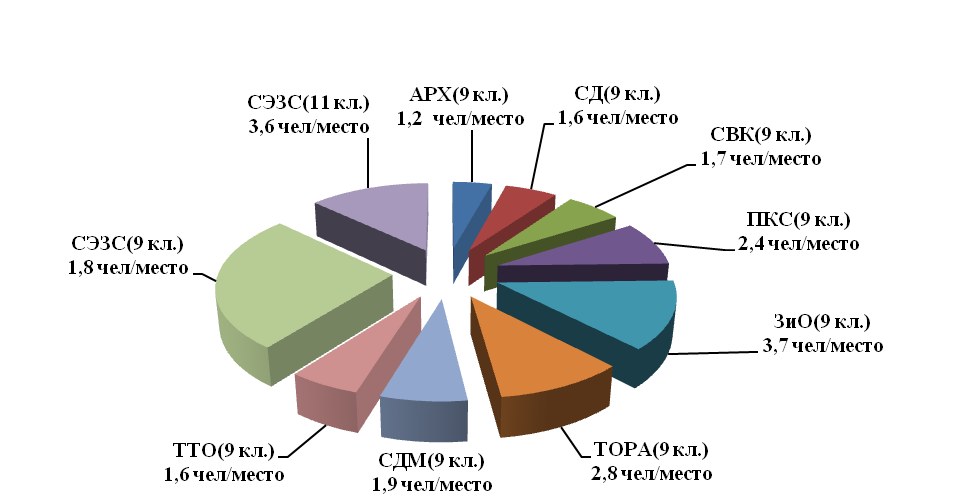 по программам подготовки специалистов среднего звена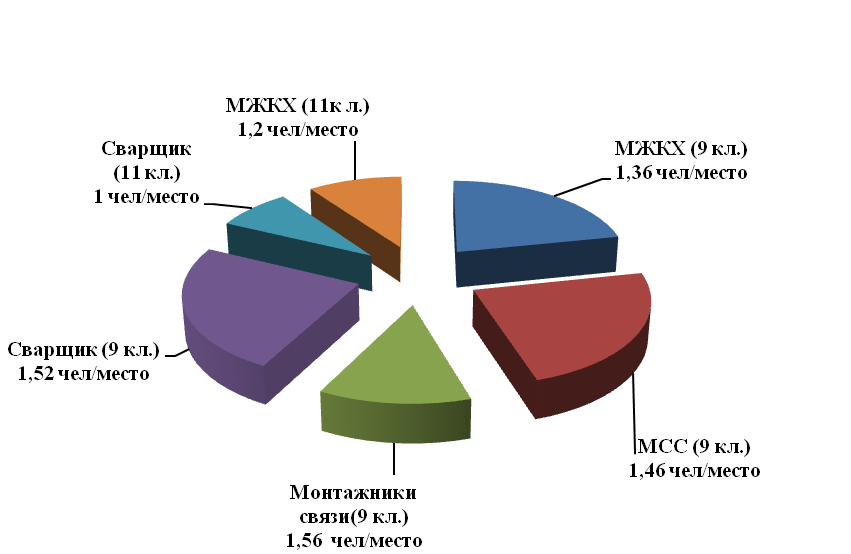 по программам подготовки квалифицированных рабочих и служащихОбщий конкурс по заявлениям в техникум составил 1,89  чел/место. Прием студентов проводился в соответствии с правилами приема. Всего было подано 1019 заявлений. Прием в 2015 г. на базе 9 классов составил 500 чел, на базе 11 классов - 75 чел. На 01.10.15 г. образовательные услуги за счет бюджета субъекта Российской Федерации получают 1717 обучающихся. Из них по очной форме обучения 1624 человекапо программам подготовки квалифицированных рабочих и служащих – 541 чел.по программам подготовки специалистов среднего звена – 1083 чел.по заочной форме обучения 93 человека. Прием на заочную форму обучения в силу малого спроса временно прекращен.За счет собственных средств среднее профессиональное образование получают 178 человек, что на 7% меньше, чем в прошлом учебном году при повышении общей численности почти на 300 человек.В январе 2016 года был осуществлен выпуск обучающихся 138 чел., из них:по программам подготовки квалифицированных рабочих и служащих – 125 чел.по программам подготовки специалистов среднего звена (заочная форма обучения) – 13 чел.На 01.04.16 г. образовательные услуги за счет бюджета субъекта Российской Федерации получают 1401 обучающийся. Из них по очной форме обучения 1327 человекапо программам подготовки квалифицированных рабочих и служащих – 342 чел.по программам подготовки специалистов среднего звена – 985 чел.по заочной форме обучения 74 человека.За счет собственных средств среднее профессиональное образование получают 153 человека.В июне 2016 года ожидаемый выпуск обучающихся 316 чел., из них:по программам подготовки квалифицированных рабочих и служащих – 43 чел.по программам подготовки специалистов среднего звена очная форма обучения – 199 чел.заочная форма обучения – 74 чел.В соответствии с законодательством в сфере образования принятые для обучения студенты зачисляются в состав учебных групп по принципу общности ОПОП (специальности СПО, профессии СПО, формы получения образования, года набора и нормативного срока обучения). Учебные группы имеют уникальные названия, отражающие исторически сложившиеся сокращения названий специальности, 2 последние цифры года зачисления и порядковые номера.Исходя из образовательной базы приема, в ЧТОТиБ могут формироваться группы на базе основного общего образования и среднего общего образования. В случае общности специальности СПО, формы получения образования и оставшегося срока обучения, обучающиеся, имеющие разные образовательные базы приема могут обучаться совместно, в единых группах. При этом рабочие учебные планы данных групп обучающихся являются различными, нормативный срок обучения не изменяется.На 1 октября 2015 года в ЧТОТиБ на дневном отделении - 49 группы обучающихся по программам подготовки специалистов среднего звена, 24 группы обучающихся по программам подготовки квалифицированных рабочих и служащих, на заочном – 4 группы.Учебный план в части общеобразовательной подготовки составлен в соответствии с федеральным базисным учебным планом среднего (полного) общего образования технического профиля.Учебные планы образовательных программ по всем специальностям и профессиям соответствуют ФГОС СПО.Основные образовательные профессиональные программы согласованы с работодателями.Образовательная программа среднего (полного) общего образования (общеобразовательный цикл) реализуется в пределах основных профессиональных образовательных программ СПО с учетом профиля получаемого профессионального образования в соответствии с нормативными документами.Федеральный компонент среднего (полного) общего образования в образовательных учреждениях СПО реализуется на первом курсе для обучающихся по программам подготовки специалистов среднего звена. В первый год обучения студенты получают общеобразовательную подготовку, которая позволяет приступить к освоению профессиональной образовательной программы по специальности. Для обучающихся по программам подготовки специалистов среднего звена Федеральный компонент среднего (полного) общего образования в образовательных учреждениях СПО реализуется на первых двух курсах.Для реализации требований ФГОС среднего (полного) общего образования используются примерные программы учебных общеобразовательных дисциплин для специальностей СПО и профессий СПО, предусматривающие их изучение как базовых, так и профильных дисциплин. Продолжение общеобразовательной подготовки происходит на последующих курсах обучения за счет изучения разделов и тем учебных дисциплин таких циклов профессиональной образовательной программы по специальности как «Общие гуманитарные и социально-экономические дисциплины» («Основы права», «Русский язык и культура речи», «Иностранный язык» и др.), «Математические и общие естественнонаучные дисциплины» («Математика» и «Информатика»), а также отдельных дисциплин общепрофессионального цикла.Текущий контроль проводится в пределах учебного времени, отведенного на освоение соответствующих учебных дисциплин, как традиционными, так и инновационными методами, включая компьютерные технологии. Промежуточная аттестация проводится в форме дифференцированных зачетов и экзаменов: дифференцированные зачеты – за счет времени, отведенного на общеобразовательную дисциплину, экзамены – за счет времени, выделенного ФГОС СПО. Экзамены проводятся по русскому языку, математике и физике. По русскому языку и математике – в письменной форме, по физике – в устной. Для проведения экзаменов организуется экзаменационная сессия, продолжительностью 2 недели. При разработке основной профессиональной образовательной программы в целях реализации вариативной части общее учебное время обязательной учебной нагрузки использовано на введение новых дисциплин в соответствии с потребностями работодателей и уровнем подготовки абитуриентов и увеличение объема времени, отведенного на изучение профессионального цикла с целью освоения компетенций, необходимых для обеспечения конкурентоспособности выпускника, в соответствии с региональными запросами рынка труда и возможностью продолжения образования (см. сведения о реализации образовательных программ по специальностям). Обучающиеся имеют право на формирование своей индивидуальной образовательной траектории, на перезачет дисциплин и профессиональных модулей, на предоставление возможности оценивания содержания, организации и качества образовательного процесса. С целью формирования и реализации своей индивидуальной образовательной траектории в техникуме разработаны локальные акты: Порядок реализации ОПОП по специальности/профессии СПО;Положение о переводе;О применении дистанционного обучения в профессиональной подготовке специалистов и рабочих кадров;О порядке посещения обучающимися по своему выбору мероприятий, не предусмотренных учебным планом в ГПОУ ЧТОТиБ;Положение об ускоренном обучении.С целью повышения качества обучения в техникуме предусмотрен перевод обучающихся за счет полного возмещения затрат на обучение за счет средств бюджета субъекта Федерации, при условии стабильно хороших результатов освоения образовательной программы в течение учебного года.Для  обучающихся, показавших успехи в учебной и общественной работе, победителям соревнований различного уровня предусмотрена материальная поддержка из внебюджетных средств.Вышеперечисленные меры освещены в локальных актах учебного заведения. В целях мониторинга отношений в процессе обучения проводится ежегодное анкетирование  обучающихся: «Преподаватель глазами студентов» по результатам анкетирования проводится работа с преподавателями по повышению профессионального мастерства.По плану Министерства образования Забайкальского края проводится ежегодное анкетирование студентов «Оценка удовлетворенности качеством предоставления государственной услуги», результаты положительные. Таким образом, все права и свободы  обучающихся соблюдаются, инициатива и талант – поддерживаются.Рабочие программы учебных дисциплин и профессиональных модулей разработаны преподавателями техникума в соответствии с требованиями ФГОС СПО на основе рекомендаций ФИРО и прошли экспертизу.Объем часов, предусмотренный на освоение учебных дисциплин и профессиональных модулей в учебном плане, выполняется в полном объеме. Таблица 8. Динамика движения обучающихсяПрактика является обязательным разделом ОПОП. Она представляет собой вид учебных занятий, обеспечивающих практико-ориентированную подготовку обучающихся. При реализации ОПОП СПО предусматриваются следующие виды практик: учебная и производственная. Цели и задачи, программы и формы отчетности определены в рабочих программах по практике по каждому виду.Учебная практика является обязательной и представляет собой вид учебных занятий, непосредственно ориентированных на профессионально-практическую подготовку. Учебная практика проводится в лабораториях, мастерских, на полигонах, в компьютерных классах. Производственная практика проводится на основе договоров о сетевом взаимодействии на предприятиях, деятельность которых соответствует профилю обучения. Основными партнерами техникума по подготовке специалистов являются:ООО «Комплектация»; Саморегулируемая организация некоммерческое партнерство «Ассоциация инжиниринговых компаний»;ООО «Компьютер-Сервис».ОАО «88 Центральный автомобильный ремонтный завод»;ООО Творческие архитектурно-проектные мастерские «ЧитаАрхПроект.Департамент государственного имущества и земельных отношений Забайкальского края.Порядок, условия, отчетность процесса прохождения производственной практики регламентируются положением о практике.Для осуществлении текущего контроля успеваемости и промежуточной аттестации, обучающихся ОУ в соответствии с уставом и требованиями законодательства применяется положение о текущей и промежуточной аттестации студентов, издаются приказы по отделениям, ведутся учебные журналы, ведомости, аттестационные листы и протоколы. Преподавателями разработаны контрольно-оценочные средства, утвержденные в установленном порядке.Учебные дисциплины, междисциплинарные курсы, профессиональные модули завершаются следующими формами промежуточной аттестации: по дисциплинам циклов ОГСЭ и ЕН и профессионального цикла рекомендуемые формы промежуточной аттестации – З (зачет), ДЗ (дифференцированный зачет), Э (экзамен); по дисциплине «Физическая культура» рекомендуемая форма промежуточной аттестации в каждом семестре – З (зачет), а в последнем семестре – ДЗ (дифференцированный зачет); по профессиональным модулям обязательная форма промежуточной аттестации – Э(к) (экзамен квалификационный); промежуточная аттестация по составным элементам программы профессионального модуля (по МДК – дифференцированный зачет, по учебной и производственной практике – дифференцированный зачет). Экзамен (квалификационный) проводится в последнем семестре освоения программы профессионального модуля и представляет собой форму независимой оценки результатов обучения с участием работодателей, направленного на проверку сформированности компетенций и готовности к выполнению вида профессиональной деятельности, определенных в разделе «Требования к результатам освоения ОПОП» федерального государственного образовательного стандарта. Итогом проверки является решение: «вид профессиональной деятельности освоен/не освоен» с выставлением оценки по пятибалльной системе.Условием допуска к экзамену (квалификационному) является успешное освоение обучающимися всех элементов программы профессионального модуля (ПМ): междисциплинарного курса (МДК) и предусмотренных практик.Если учебная дисциплина или профессиональный модуль осваиваются в течение нескольких семестров, промежуточная аттестация не планируется на каждый семестр. Промежуточная аттестация в форме экзамена проводится в день, освобожденный от других форм учебной нагрузки. Промежуточная аттестация в форме зачета или дифференцированного зачета проводится за счет часов, отведенных на освоение соответствующей учебной дисциплины или профессионального модуля. Если 2 экзамена запланированы в рамках одной календарной недели без учебных занятий между ними, для подготовки ко второму экзамену, в т. ч. для проведения консультаций, предусматриваются не менее 2 дней. Количество экзаменов в каждом учебном году в процессе промежуточной аттестации не превышает 8, а количество зачетов и дифференцированных зачетов – 10 (без учета зачетов по физической культуре). В течение учебного года учебные группы обучающихся в соответствии с графиком учебной работы и расписанием занятий осуществляют освоение ОПОП, ее теоретической и практической частей, что фиксируется в журнале учебных занятий группы. Оперативное управление процессом обучения осуществляется педагогическими работниками, которым поручено выполнение педагогической нагрузки по их профилю в учебных группах.Успешность учебной работы обучающихся отмечается педагогическим работником в журнале учебных занятий группы как непосредственно в процессе обучения (текущий контроль), ежемесячно (рубежный контроль), так и в сессионный период (промежуточная аттестация). По итогам учебного года обучающиеся переводятся на следующий курс обучения. Кроме того, ежегодно в январе проводится контрольный срез знаний – тестирование в локальной сети по УД и темам МДК, освоенным в 1-ом семестре.Результаты основного профессионального образования В 2015 г. средний результат по техникуму составил:Результаты образовательной деятельности техникума находятся под оперативным контролем классных руководителей, ежемесячным контролем заведующих отделениями и общим контролем заместителя директора по учебной работе.Согласно Положению о государственной итоговой аттестации предусмотрена защита дипломного проекта по ППССЗ и выполнение выпускной квалификационной работы по ППКРС. Необходимым условием допуска к государственной (итоговой) аттестации является представление документов, подтверждающих освоение обучающимся компетенций при изучении теоретического материала и прохождении практики по каждому из основных видов профессиональной деятельности. Выпускник может представить дополнительные документы: отчеты о ранее достигнутых результатах, свидетельства (дипломы) олимпиад, конкурсов, творческие работы по специальности, характеристики с мест прохождения преддипломной практики.Государственная (итоговая) аттестация (ГИА) проводится в соответствии с положением и программами, согласованными с работодателями. Для проведения ГИА проводится следующая работа:Подбор и согласование председателей ГЭК с Министерством образования, науки и молодежной политики Забайкальского края Доведение до  обучающихся формы и условий проведения аттестационных испытаний, входящих в государственную (итоговую) аттестацию;Подготовка приказа о создании и утверждении государственной экзаменационной комиссии (ГЭК) по ОПОП СПОПодготовка приказа о назначении руководителей преддипломной практики, руководителей выпускных квалификационных работ, утверждении рецензентов, сроков проведения государственной итоговой аттестации, тем выпускных квалификационных работ и мест прохождения преддипломной практикиРазработка графика выполнения выпускной квалификационной работы, графика работы государственной аттестационной комиссииПодготовка приказа о допуске к государственной (итоговой) аттестацииРецензирование выпускных квалификационных работПодготовка протоколов ГЭК, подтверждающих результаты оценки уровня подготовки выпускников и соответствия их подготовки требованиям образовательного стандарта; решения о присвоении выпускникам квалификации и выдаче выпускникам соответствующего диплома о среднем профессиональном образованииНаписание отчетов председателей ГЭК, последующий анализПодготовка приказа о выпуске специалистов Темы выпускных квалификационных работ носят практический характер, связаны с решением различных производственных проблем, некоторые внедрены в практику работы предприятий и организаций.Все выпускные квалификационные работы выполнены с использованием информационных технологий с применением различных информационных мультимедийных программ. При выполнении расчетов практической части выпускных квалификационных работ используются программы САПР (AutoCAD, ArchiCAD), программы для проведения расчётов и измерений в строительстве (Winсмета, Строй Консультант), MS Excel, и др. Результаты ГИА выпускников всех специальностей/профессий представлены в таблице 9.Таблица 9. Результаты ГИА в 2015 г.Результаты ГИА в 2016 г.Процент  обучающихся, получивших оценку «хорошо» и «отлично» – в среднем от 70% до 80%.В 2015 году разработано 18 реальных дипломных проектов по заказу работодателей. Перечень работ представлен в табл.10.Таблица 10. Реальные дипломные проекты, разработанные в 2015 г.Получили диплом с отличием 49 выпускников, 77 выпускников продолжают обучение в вузах.Экспертная оценка содержания выпускных квалификационных работ проводится внешними рецензентами, являющимися ведущими специалистами производственных предприятий, организаций, высших и других образовательных учреждений. Рецензенты отмечают высокий уровень подготовки выпускных квалификационных работ, их актуальность и разнообразие. Председатели ГЭК по всем направлениям подготовки – опытные производственники, руководители кадровых служб и профильных подразделений предприятий – социальных партнеров техникума.В отчетах председатели ГЭК отмечали следующие положительные моменты:высокая организация процесса подготовки и защиты проектов;участие в работе ГЭК опытных преподавателей и работников, имеющих опыт практической деятельности по профилю специальности;большое количество внедренных проектов на действующих предприятиях;качественное выполнение графической части дипломных проектов;соответствие уровня знаний, умений и навыков выпускников государственным требованиям к минимуму содержания и уровню подготовки;практическое содержание и реальную направленность проектов (проекты по заказу социальных партнеров, других предприятий, организаций города, государственных служб, подразделений техникума);высокий уровень владения компьютерными программами;хорошую подготовку помещений заседания ГЭК (специально оборудованные кабинеты или лаборатории), доброжелательное отношение к аттестуемым, коллегиальность вынесения оценок;использование современных средств технического и технологического проектирования, создания презентаций и печатной подготовки проектов; компьютерной и проекционной техникимотивацию выпускников к характеру будущей работы.Были высказаны замечания и предложения:Недостаточная проработка экономической части дипломных проектов специальности 190631; Недостаточный объем отдельных дипломных проектов;Приглашать на защиту реальных дипломных проектов заказчиков; Групповые дипломные проекты иногда затрудняет объективную оценку профессиональной подготовки выпускников;Недостаточный уровень освоения основ макетирования.Для выполнения выпускной практической экзаменационной работы провести переоснащение мастерских;Выпуск специалистов среднего звена в 2015-16гг. по двум формам обучения (очная, заочная) составил 271 чел.Выпуск квалифицированных рабочих в 2015-16гг. составил 263 чел.Результаты дополнительного профессионального образования Дополнительное профессиональное образование в техникуме организовано в виде повышения квалификации и профессиональной подготовки в рамках основных образовательных программ СПО; подготовки, переподготовки и повышения квалификации рабочих кадров. Оно реализуется за счет собственных средств обучающихся. В рамках дополнительного профессионального образования за отчетный период обучились 1353 чел., в том числе: В УПО «Интеграл» наиболее востребованными профессиями в отчетный период стали машинисты бульдозера, экскаватора, крана. За отчетный период обучено 871 чел;в автоцентре по образовательным программам подготовки и переподготовки водителей автотранспортных средств категорий (подкатегорий): «В», «С», «D», переподготовка: с кат. «В» на кат. «С», с кат. «С» на кат. «В», с кат. «С» на кат. «Е», с кат. «С» на кат. «D» за отчетный период – 328 человек прошли обучение и переподготовку по вышеуказанным программам;в центре повышения квалификации за отчетный период 175  специалистов прошли курсы повышения квалификации;в центре тестирования специалистов строительства 5 человек успешно прошли тестирование on-line в Единой системе аттестации НОСТРОЙ РФ. С 1 января эта функция перешла к Академии строительства РФ.Воспитательная работаОрганизация воспитательной работыОрганизацию воспитательной работы, психолого-педагогического сопровождения и развития личности обучающихся осуществляет Е.В. Циглер, заместитель директора по воспитательной работе.В рамках своей компетенции и в соответствии с законодательством Е.В. Циглер выполняет управленческие действия по планированию и организации воспитательной работы, организации учебно-воспитательной работы классных руководителей, организации работы социальных педагогов, педагогов-психологов и других работников отдела воспитательной работы, защите интересов особых категорий обучающихся, организации и проведения с различными категориями обучающихся, их родителями (лицами их замещающими) мероприятий, определенных органами государственной власти, местного самоуправления, Совета директоров ОУ СПО Забайкальского края, а также планом воспитательной работы в техникуме.Е.В. Циглер имеет стаж управленческой деятельности 7 лет, высшее образование (Восточно-Сибирская Государственная академия культуры и искусств, 2009г, библиограф-преподаватель), получает 2-ое высшее образование в ЗабГУ по направлению «Педагогическое образование» в магистратуре «Духовно-нравственное воспитание», регулярно проходит повышение квалификации, участвует в работе городского методического объединения заместителей по воспитательной работе. Отдел воспитательной работы включает в себя следующих сотрудников:Педагоги-психологи: Перелыгига П.С., Панина Н.Ю. и Туманова-Соколова М.Н. Все имеют высшее образование (ЗабГГПУ, практическая психология, социальная антропология), опыт работы от 3 до 14 лет.Руководитель БЖ  - Кожухарев М.В. имеет высшее образование (ЗабГУ, 2011, естественнонаучное образование), стаж работы в техникуме – 1,5 года.Руководитель физического воспитания с 1 сентября 2015г. Липатьев А.В.. Имеет высшее образование (ЗабГУ, 2011, физическая культура и спорт), стаж работы в техникуме – 2 года.Заведующая библиотекой Бабкина Т.А. Имеет высшее образование (Восточно-Сибирская академия культуры и искусств, 2012, библиограф-преподаватель), стаж -  19 лет.Культорганизатор Фоменко В.В., имеет опыт организаторской деятельности 5 лет, театральное училище им.Щепкина, 2009год, стаж работы в техникуме – 2 года.Воспитатели общежитий: Белоусова Н.Д. имеет опыт работы воспитателем 17 лет, среднее педагогическое образование (Читинское педучилище, 1971 год, воспитатель); Шангина Л.Л. имеет опыт работы воспитателем 11 лет, среднее профессиональное образование (Читинский строительный техникум, 1974 г., техник-строитель) и мастером производственного обучения 15 лет; Мальцева С.Э. имеет высшее педагогическое образование, 1989 год, стаж работы в техникуме – 11 лет. В их обязанности входит заселение, создание комфортных условий проживания, контроль соблюдения правил проживания, проведение мероприятий.Социальные педагоги: Соломинова И.В., Рыбакова А.В. имеют высшее образование, стаж работы от 2 до 5 лет в техникуме, регулярно повышают квалификацию. Вырупаева И.В. закончила Балейское педагогическое училище в 1994 году (учитель начальных классов), соц.педагогом работает с 2005 года, регулярно проходит повышение квалификации.Педагог-организатор: Мадияров Т.А. имеет высшее педагогическое образование (ЧГПИ, 1995 год, учитель географии), опыт организаторской работы 14,5 года.Педагоги дополнительного образования: Перова О.Л. и Удальева Д.Ю. имеют высшее образование, в их обязанности входит организация всей внеурочной занятости  обучающихся.Классные руководители в количестве 66 чел. закреплены за каждой группой.Социальные кураторы из числа студентов-активистов в количестве 42 чел. закреплены за каждой группой 1 курса.Руководители кружков, клубов и секций в количестве 27 чел.С 2013 г. реализуется концепция воспитательной работы, основной идеей которой является формирование новой модели воспитательной системы в техникуме, являющейся неотъемлемой частью общей системы профессиональной подготовки и направленной на достижение ее целей и задач – формирование современного специалиста, обладающего необходимым комплексом профессионально значимых качеств личности, твердой социально-ориентированной жизненной позицией и системой социальных, культурных и профессиональных ценностей. Процесс воспитания и развития личности в техникуме построен на основе принципов сотрудничества педагогических работников и  обучающихся, создана и развивается система соуправления. Воспитательная работа регламентирована комплексом документов.  За отчетный период, в связи с реорганизацией, были скорректированы следующие документы:Нормативно-правовая документация:О воспитательном отделе ГПОУ ЧТОТиБ;О социально-психологической службе; Должностные инструкции работников воспитательной службы;Положение о Студенческом Совете;Положение о студенческо-преподавательском соуправлении (СПС)Положение о старосте;Положение о социальном кураторе;Положение об оплате за классное руководство и стимулирующих надбавках; О детях сиротах и детях оставшихся без попечения родителей;О студенческом общежитии ГПОУ ЧТОТиБ (в т.ч. порядок предоставления общежития) и др.Планирующая и методическая документацияПлан воспитательной работы на 2015-2016 уч.г.;Программа «Нулевого семестра» для групп нового набора;Программа подготовки социальных кураторов в летнем лагере «Лидер»;Программа «Школа лидера»; Планы работы всех студий и клубов на 2015-2016гг;Методический материал по физическому воспитанию и здоровому образу жизни и др.Исполнительная документацияПриказы о назначении руководителей кружков и клубов и спортивных секцийГрафики работы кружков, клубов и спортивных секцийЖурналы учета посещения кружков, клубов и секцийСписок студенческого Совета на 2015-16 уч.г.Протоколы заседаний Студсовета, экспресс-диалоговСписки старост групп, классных руководителей и кураторов группПриказы о направлении для участия в мероприятиях, результатах и проч.Результаты воспитательной работыСемь центров студенческой деятельности работают в рамках Студенческого совета: центр контроля успеваемости и посещения; спортивный центр; эстетический центр; центр информационных технологий; PR – центр; центр добровольцев; пресс-центр. С целью активного вовлечения студентов в соуправление за отчетный период проводились:летняя смена «Лидер», где обучились и получили сертификаты на право деятельности социальными кураторами студенческих групп 42 второкурсника (19-25 августа);в течение года занятия Школы актива по плану.В 2015 году в техникуме работало 10 клубов:Клуб рукопашного боя (рук. Жалсанов Ц.Н.);Туристско-оздоровительный клуб «Ермак» (рук. Мадияров Т.А.);Дискуссионный клуб «Позиция» (рук. Журавлева Л.Б.);Клуб английского языка «USЕ» (рук. Назарова А.А.);Волонтерский отряд «Махаон» (рук. Соломинова И.В.);Волонтерский отряд «Против ветра» (рук.Перова О.Н.)Клуб КВН «Монолит» (рук. Сапожников И.С.);Экологический клуб «Зеленый город» (рук. Бабикова Н.А.)Творческое объединение «Слово» (рук.Волокитина Ю.Ю.)Клуб «Эффективное трудоустройство» (рук.Вырупаева Л.Ф.)10 творческих студий:Театральная студия (рук. Фоменко В.В.)Танцевальная студия (рук. Удальева Д.Ю.)Театральная мастерская (рук. Фоменко В.В.)Студия современного танца (Фоменко В.В.)Студия искусства и дизайна «Креатив» (рук. Солодухина О.А.)Студия гитарной песни (рук. Валова И.А.)Пресс-центр «Студенческий драйв» (рук. Гончарова Е.В.)Вокальная группа «Интуиция» (рук. Сазонова А.Е.)Вокальная студия «Композиция» (рук. Красавина Т.В.)Студия обработки цифровой информации (рук. Жаргалов Ч.Б.)Количество  обучающихся занятых в творческих объединениях составило 523 человека.Для руководства внеучебной работой были привлечены преподаватели техникума и специалисты ведущих социальных учреждений города. Так, студией современного танца и театральной мастерской руководила актриса Краевого драматического театра – В.В.Фоменко. Т.А. Мадияров с 2002 года руководит спортивно-оздоровительным клубом «Ермак», студенты которого принимают участие в походах. Всего за отчетный период было проведено 48 походов.Руководитель БЖ Кожухарев М.В. взаимодействует с заинтересованными организациями. Совместно с учреждениями здравоохранения организует проведение медицинского обследования юношей допризывного и призывного возраста для приписки их к военкоматам. Оказывает помощь военкоматам в отборе юношей для поступления в военные учебные заведения. Ведет учет военнообязанных в образовательном учреждении  и представляет соответствующие отчеты в военкоматы. Руководитель физвоспитания А.В. Липатьев организует работу спортивных секций, участие  обучающихся в спортивных состязаниях. В 2015 работало 8спортивных секций:Волейбол (юноши) (рук. Кириенко А.В.Волейбол (девушки и юноши) (рук. Деньченко А.В.)Футбол (юноши) (Тарасов А.А.)Стрельба (Тарасов А.А.)Фитнес, общефизическая подготовка (ОФП) (Травкин В.Н. и А.В.Липатьев)Баскетбол(юноши) (Липатьев А.В.В них занимались 256  обучающихся.Результаты спортивных достижений за отчетный период:- соревнования в рамках «Городской спортивной лиги студентов среднего профессионального образования: 2 место  - мини-футбол, юноши;2 место – гиревой спорт, юноши;3 место – баскетбол, девушки;           - участие в Краевой Олимпиаде по физической культуре:3 место – теоретическая подготовка по физ.культуре;- краевые соревнования «Кубок Забайкальского края по баскетболу»:1 место – баскетбол, юноши;1 место – баскетбол, девушки. Все клубы вели работу согласно планам.Самыми яркими событиями в отчетный период стали:Участие студентов техникума в количестве 75 человек в праздновании 70-летия Победы над фашизмом;ТОК «Ермак» - поход «Альпинистские сборы – Саяны 2016»;III место в номинации “Волонтеры Победы» регионального этапа конкурса добровольческих инициатив «Хрустальное сердце Забайкалья»;Участие в организации и проведении Гражданского форума «Забайкальцы – Забайкалью» (благодарственное письмо губернатора Заб.края Ильковского К.К.)I место в конкурсе на лучшее профилактическое мероприятие «Чита-территория добрых дел» в рамках I Молодежного городского форума «Чита – город молодых»Реализован  проект «Будем помнить…», посвященный 70-летию Победы в ВОВ;I место в конкурсе сочинений, рисунков, видеороликов, анимации, презентаций среди студентов учреждений профессионального образования Забайкальского края по теме «Выборы – наше будущее». В течение года в техникуме проводились традиционные мероприятия: Посвящение в студенты (октябрь)День самоуправления (ноябрь)День матери (ноябрь)Золотая середина (декабрь)Татьянин день (январь)Джентельмен-шоу (февраль)Мисс ЧТОТиБ (март)«Масленица» (март)Фестиваль национальных культур (февраль-май)Конкурс гитарной песни «Апрельские струны» (апрель)«Студенческий Арбат» (май)«Каша Победы» (май)Выпускной бал (июнь)В целях улучшения работы в направлении профилактики правонарушений и употребления ПАВ, асоциального поведения подростков, поддержки детей-сирот в техникуме работала социально-психологическая служба. Работу службы планируют и координируют педагог-психолог М.Н.Туманова-Соколова и социальный педагог И.В. Соломинова. Реализуются 6 программ по профилактике употребления ПАВ, адаптации и социально-психологического сопровождения: - программа профилактики злоупотребления ПАВ среди обучающихся; - программа «Нулевой семестр» для групп нового набора (адаптация в новом учебном заведении); - программа социально-психологической адаптации первокурсников к обучению; - программа по профилактике суицидального поведения подростков (формирование у обучающихся позитивной адаптации к жизни); - программа социальной адаптации детей-сирот и детей, оставшихся без попечения родителей «Мы вместе»; - программа социально-психологического сопровождения обучающихся.Педагоги-психологи проводили психолого-педагогическую диагностику, реализована программа адаптации студентов нового набора, проведены психологические тренинги с активом студентов и с особыми категориями обучающихся.В сентябре 2015 года в техникум были зачислены 80 детей-сирот и детей, оставшихся без попечения родителей. Всего в отчетном периоде обучалось 190 студентов из этой категории, с которыми проводилась работа по программам социально-психологической службы.В техникуме имеются 3 студенческих общежития. В 2015 иногородним студентам было предоставлено 650 мест. Все нуждающиеся были обеспечены местами для проживания. Для усиления контроля и поддержки ребят в период с сентября по ноябрь было  введено ежедневное дежурство преподавателей в вечернее время в студенческих общежитиях.Воспитательную работу в группах ведут классные руководители. Лучшие результаты по сплочению группы, сохранению контингента и результатам обучения за отчетный период у классных руководителей:  Швецовой Д.О., Артюковой Д.А., Вырупаева Л.Ф., Бабиковой Н.А., Рощупкиной Г.И., Баловневой О.Н.Научно-методическая работаОрганизация научно-методической работыОрганизацию научно-методической работы осуществляет заместитель по научно-методической работе Мананникова Е.В. В компетенцию службы входят следующие направления:Научно-методическое сопровождение учебного процессаРазработка инновационных проектов и программ развития учебного заведения, методическая поддержка и контроль за их реализациейОрганизация повышения квалификации преподавателейМетодическая поддержка аттестующихся преподавателейМетодическое сопровождение, координация и контроль деятельности подразделений по реализации учебно-исследовательской, опытно-экспериментальной деятельности и учебно-методического обеспечения образовательного процессаМананникова Е.В. имеет опыт управленческой работы 22 года, высшее образование (Читинский политехнический институт, 1982 г., инженер-строитель), награждена знаками «Почетный строитель РФ» и «Отличник качества», имеет почетное звание «Заслуженный профессиональный работник Читинской области».В составе научно-методической службы в отчетном периоде работали:Научно-методический совет техникума;Старший методист Максимова И.Н. с 1.11.2015 (посещение и анализ уроков, организация анкетирования  обучающихся, экспертиза рабочих программ и контрольно-оценочных средств, организация повышения квалификации педагогических работников, реализующих программы ППКРС)Методист по УМО Бзыкина А.С. (посещение и анализ уроков, организация анкетирования  обучающихся, экспертиза рабочих программ и контрольно-оценочных средств, организация повышения квалификации педагогических работников, реализующих программы ППССЗ);Методист по ИКТ Семченкова И.И. с 1.02. 2015 г (внедрение ИТ-технологий и средств обучения и контроля, повышение ИКТ-компетентности преподавателей) Педагог-наставник Левенец М.А. (проведение занятий в школе педагогического мастерства (ШПМ), проведение мастер-классов, семинаров, тренингов, методическая помощь для аттестующихся преподавателей и для начинающих преподавателей; количество членов ШНП в 2015 году 14 человек);Заведующая редакционно-издательским отделом Бабкина Т.А (корректорская, редакторская и издательская деятельность, реализация учебно-методической литературы);Начальник информатизационного центра Тарасов И.А. (обеспечение работы ПЭВМ и периферийного оборудования, организация работы в сетях, приобретение и разработка необходимого программного обеспечения, разработка и обновление сайта техникума, организация аудио-, фото- и видео сопровождения мероприятий).В состав научно-методического совета (НМС) входят заместители директора, руководители отделений, председатели ПЦК, методисты (всего 21 человек). Нормативно-правовое обеспечение научно-методической работы включает правовые акты Правительства РФ в сфере образования, Министерства образования РФ, Министерства образования, науки и молодежной политики Забайкальского края, образовательного учреждения. За отчетный период в отдельные локальные акты были внесены поправки в связи с введением в действие новых нормативных документов, а также в связи с изменением наименования учебного заведения. Все локальные акты размещены на сайте ЧТОТиБ. Актуализированные и новые нормативные документы Министерства образования РФ в отчетном периоде получали через информационную систему Росметод, к которой подключены с 1.03.2015.Результаты научно-методической работыРеализация решений НМС техникума осуществляется через ПЦК. За отчетный период были проведены следующие заседания НМС:29.04.2015 Внутренний аудит. Программа на 2015 год. Согласование17.06.2015 Отчет председателей ПЦК по итогам года09.09.2015 Обсуждение плана работы техникума на 2015-16 уч.г.09.12.2015  Определение подходов к разработке интегрированных 2-х уровневых программ обучения17.02.2016 Приведение ОПОП в соответствие с профессиональными стандартамиС целью повышения качества учебно-методического обеспечения и организации информационной образовательной среды в декабре 2015 прошел смотр-конкурс учебно-методических комплексов, размещенных в локальной сети техникума. В конкуре приняли участие все преподаватели, задействованные в реализации программ подготовки специалистов среднего звена. Выявлены лучшие УМК, а также те, что требуют доработки разной степени.В текущем периоде проводились занятия в Школе педагогического мастерства. Тематика занятий была определена в зависимости от запроса педработников: основные требования к педагогу и организации учебного процесса, формирование УМК, подготовка портфолио для аттестации, проведение открытых уроков, психологические аспекты педагогической деятельности, использование ИКТ в обучении. В феврале-апреле на базе Центра повышения квалификации ГПОУ ЧТОТиБ организованы курсы ИКТ в учебном процессе. На курсах обучаются 18 преподавателей и мастеров ПО техникума.Система повышения квалификации педагогов включает в себя самообразование, участие в педсеминарах и педсоветах, работа на курсах ПК, прохождение стажировки, аттестация.За отчетный период прошли педсеминары:Состояние УМО ЛПЗ и качество их проведения;Модульное обучение;Основные направления в разработке УМО для реализации ФГОС 3-го поколения в 2015-16 учебном году;Разработка КОС. Портфолио как средство оценки компетенций: основные подходы (Баловнева О.Н.);Структура единой обучающей информационной среды в техникуме (Семченкова И.И.).На курсах повышения квалификации и стажировках побывали за отчетный период 68 человек, что составляет 57% от штатного состава педработников.Аттестованы на соответствие 5 человек, на категорию 9 человек, из них 4 на 1-ую категорию, 5 – на высшую. Доля педагогических работников с категорией по сравнению с аналогичным периодом прошлого года стала меньше на 20% за счет реорганизации техникума путем присоединения ЗабМТ.Таблица 12. Качественный состав преподавателей и мастеров ПО на 1.04.2016 годаЗа 2015 было подготовлено 27 методических указаний и 2 учебных пособия по всем специальностям (см. табл.13). По сравнению с предыдущим периодом количеств печатных работ в целом и на одного педагога значительно уменьшилась. Снижение вызвано увеличением количества педагогов за счет присоединения ЗабМТ, в котором не практиковался выпуск печатных работ, поэтому педагоги не обладают навыками их разработки. В течение отчетного периода с целью устранения этой проблемы с данными педагогами регулярно проводились групповые и индивидуальные занятия на темы:Составление рабочих программ учебных дисциплин и профессиональных модулей;Разработка контрольно-оценочных средств;Формирование учебно-методического комплекса;Требования к печатным работам.   Таблица 13. Количество подготовленных за отчетный период печатных работ Обобщение передового педагогического опыта происходило в форме участия в конференциях, размещении материалов в сети Интернет. Опубликовано:на информационных порталах в конкурсах международного уровня 5 работ преподавателей Баловневой О.Н., Скородумовой Н.Г., Гончаровой Е.В., Назаровой А.А., Соломиновой И.В.;на информационных порталах в конкурсах всероссийского уровня 18 работ. Активными участниками являлись: Рахимова А.А. – 5 работ, Загибалова Р.Я., Семченкова И.И., Скородумова Н.Г. и Батуев Б.Б. по 2 работы, Соломинова И.В., Журавлева Л.Б., Баловнева О.Н., Козлова Н.Н., Толстокулакова С.В.;в мероприятиях краевого уровня 24 работы: 17 педагогов в педгостиной, 7 в другихВ октябре 2015 завершена программа краевой инновационной площадки «Особенности портфолио студента как средства аутентичного оценивания результатов освоения профессионального модуля «Проектирование объектов архитектурной среды» по специальности 270101 «Архитектура», утвержденная приказом Минобразования Забайкальского края № 928-р от 31.12.2013 г. Отзывы после подведения итогов на заседании НМС Забайкальского края были более чем положительные.В отчетный период педагогические работники техникума приняли участие в девяти всероссийских проектах: Всероссийский информационный проект «Объединение методического потенциала в современном профессиональном образовании»II Международная дистанционная Общепедагогическая олимпиада. Современные вопросы педагогики Всероссийский конкурс методических разработок преподавателей дисциплин общепрофессионального цикла ПОУ СПО РФ и Республики Татарстан «Инновационные технологии при обучении дисциплинам общепрофессионального цикла и профессиональным модулям»Всероссийские образовательные порталы «Продленка» и «Инфоурок»Конкурс наглядных инструкций по использованию интернет- сервисов и компьютерных программ на портале http://new.pedsovet.org/ Всероссийские дистанционные предметные олимпиады для  обучающихсяВсероссийские дистанционные научно-практические конференции для педагоговСетевое профессиональное педагогическое сообщество Федеральный Интернет-экзамен в сфере профессионального образования (ФЭПО): компьютерная диагностика студентов нового набора к продолжению обучения и (ООО «НИИ качества образования, Йошкар-Ола»);Учебно-исследовательская работа  обучающихся в отчетном периоде характеризовалась следующими показателями:За отчетный период в рамках недель и декад проведено 24 крупных студенческих мероприятий: предметные олимпиады и конкурсы курсовых проектов, профмастерства, художественного творчества и научно0технических работ. В них приняли участие 253 студентов, 48 призеров награждены дипломами, грамотами. Участникам вручены сертификаты. Наиболее интересными из них стали:Урок-шоу «Cooking fever » по английскому  языку для АРХ-13-1, Жамкоцян М.С., Поликовская Л.А.Урок-презентация «Строки, опалённые войной» по русскому языку для 1 курса, Журавлева Л.Б. Межссузовская  научно - практическая конференция к 70-летию Победы «Времён связующая нить» для 1-2 курса, Журавлева Л.БУрок-кинозарисовка Снимаем кино о любви для 1 курса, Назарова А.А.Туркова С.В.Городской концерт гитарной песни на английском языке «Ветер перемен» Английский язык «Wind of change», Назарова А.А.Туркова С.В.Урок -ролевая игра для СЭЗС 14-3 по английкому языку «AT THE AIRPORT»,                 Назарова А.А.Туркова С.В.Урок-инсценировка произведения о Великой Отечественной войне для 1 курса по литературе, Журавлева Л.Б. Осенний  Бал (Выступление  танцевальных пар, вокалистов, Конкурсы на английском языке) для  обучающихся 1-3 курсов, Назарова А.А., Туркова С.В., Жамкоцян М.С., Поликовская Л.А., Чернецкая В.Н.Урок-соревнование по материаловедению и основные элементы а/д. для СД-14-1 и СД-13-1, Китарова А.А. Уфимцева Л.А.Ролевая игра «Я – руководитель!» для СДМ-12-1, Шипицина М.А. Круглый стол «Результаты соцопроса «Молодежь в информационном обществе» для групп СЭЗС 14-2, ЗИО 15-2к, Линник И.Ю., Насибулин С.А., Шведченко А.В., Турчина Т.С., Лапшакова И.С.Посещение выставки НТТМ-2015 студентами 2 и 4 курсов специальности ПКС, Семченкова И.И.Мастер-класс «Синтез комбинированно - логических схем» для программистов 2-го курса, Семченкова И.И.Математический КВН, Своя игра, Презентация об ученых, Гильфанова Л.А.Классный час «Софья Ковалевская: первая в мире женщина – профессор математики», Цымпилова Б.Д.Викторина по физике «Турнир знатоков», Батоев О.Б.Викторина «Графики» для программистов 1-го курса, Гончарова Е.В.Викторина-конкурс по математике «Умники и умницы», Гордеев Н.В.Конкурсы по математике: игра «Математик-бизнесмен» (Ширлина Г.А.), математическая викторина «Прекрасное решение» (Чеканникова Л.Б.), игра по информатике «Эрудит» (Зимарина Е.В.), математическая викторина «Своя игра» (Пероль Т.И.)Экскурсия в центр стандартизации и метрологии для строителей 4-го курса, Щербакова Е.Л.Открытый урок: игра «Брейн-ринг» по архитектуре, Серова Л.В. и Бородина Н.Г.Открытый урок «Деловая игра» по технологии строительства и Олимпиада по профессии, Гулевская Е.В., Нагина А.В., Золотарева Н.А., Калинин Ю.А.НПК «Инновации в сфере проектирования, строительства и эксплуатации строительных объектов» для строитлей, Гулевская Е.В., Толстокулакова С.ВМастер-классы для преподавателей: «Имитационное упражнение» «Работа в малых группах», Левенец М.А. и другие.В городских конкурсах приняли участие 147  обучающихся, из которых 28 стали призерами, в краевых 91 и 23 соответственно.Студенты техникума за прошедшее время приняли участие в 17 всероссийских и 7 международных олимпиадах, конкурсах, конференциях. На уровне Росси приняли участие 59  обучающихся, из которых 24 стали призерами, на международном уровне 94 участника и 4 призера. Таким образом, охват студентов составил 41%. Наибольшую активность проявили студенты программисты и архитекторы. 72 педагогических работника из 119 принимали участие в подготовке студентов к конкурсам и соревнованиям.Наиболее отличившийся, студент 4-го курса ПКС, участник и победитель нескольких конкурсов всероссийского, регионального и краевого уровня – Трубицин Влад – получил приглашение и прошел стажировку в Израиле за счет работодателя.Среди наиболее значимых конкурсных мероприятий, в которых приняли участие и стали победителями студенты техникума: международная олимпиада IT-Планета, всероссийская олимпиада по специальности СЭСЗ, региональный конкурс ИТ-проектов «Хакатон», краевой конкурс НТТМ, краевой конкурс профмастерства по профессии Сварщик, всероссийские дистанционные предметные олимпиады.Организация практического обучения Практическое обучение включает в себя учебную и производственную практики.Организацию учебной практики осуществляет Ю.И. Масло, заместитель директора по учебно-производственной практике.Ю.И. Масло имеет опыт управленческой деятельности 28 лет, высшее образование (Иркутский политехнический институт, инженер-механик, 1977 г.), регулярно проходит повышение квалификации, принимает участие в работе горметодобъединения мастеров производственного обучения.В рамках своей компетенции, Ю.И. Масло осуществляет планирование учебной деятельности (график учебного процесса), принимает участие в распределении педагогической нагрузки среди мастеров производственного обучения, в обеспечении практико-производственной деятельности материально-техническими, информационно-методическими и иными ресурсами полигонов, мастерских, лабораторий, осуществляет контроль за качеством практического обучения.Организация учебной практикиУчебная практика проводится в соответствии с программой, на базе техникума силами мастеров производственного обучения. Все мастера производственного обучения имеют профессиональное образование и соответствующую рабочую профессию не ниже 4-го разряда. Для организации учебной практики в структуре техникума имеются учебно-производственные мастерские (см.табл.1).Все виды учебной практики оснащены необходимыми приборами, инструментами и оборудованием. Рабочие места в учебно-производственных мастерских, предназначенные для проведения соответствующих практик, рассчитаны на подгруппу, поэтому учебная практика организована в 2 смены.Таблица 1Организация производственной и преддипломной практикиПроизводственная и преддипломная практики проводятся на предприятиях города и края на основании договоров о сетевом взаимодействии и сотрудничестве. Руководство производственной практикой осуществляют преподаватели соответствующих ПМ в соответствии с программой, в которой определены виды работ, показатели и критерии их оценки. В 2015 г. заключены договоры: с ОАО «РУС», ООО «Энергожилстрой», ООО «Комплектация», Департамент государственного имущества и земельных отношений Забайкальского края, ООО «Служба заказчика», ОАО «Локтелеком» , ОАО «Связьтелеком», ООО «Вентиляционный завод», ВРД Заб.ЖД, Троллейбусное Депо, ООО «Мир», ООО «Элитсервис» и др. Всего более 200 организаций и предприятий.Качество практического обучения определяется в результате аттестации по профессиональным модулям. По результатам аттестации в 2015 году средний балл составил по специальностям: СЭЗС - 3,8ТОРА - 3,6СДМ - 4,16ПКС - 3,6По результатам практического обучения студенты получают одну или несколько рабочих профессий в соответствии с ФГО СПО. За отчетный период свидетельства получили студенты специальности: СЭЗС- 70 чел.ТОРА-22 чел.СДМ-18 чел.ПКС-26 чел.Кроме того, для желающих организовано обучение по дополнительным рабочим профессиям в УПО «Интеграл» в сокращенные сроки обучения и со скидкой 10%.За отчетный период дополнительные рабочие профессии получили 23  чел.В техникуме в соответствии с планом работы проводятся конкурсы профессионального мастерства среди   обучающихся. За отчетный период прошли конкурсы : профмастерства среди  обучающихся по специальностям СЭЗС, СДМ, ТОРА, по профессии Сварщик, Мастер сухого строительства.На базе техникума в марте 2016 г. прошел краевой конкурс профессионального мастерства «Лучший по профессии» по специальности «Электросварщик».Победителем и вторым призером краевого конкурса стали студенты техникума: Путинцев В.В. и Скулин С.В.Вывод: Организация образовательного процесса проводится в соответствии с Уставом техникума. Все структурные подразделения непосредственно, либо опосредованно участвуют в достижении целей образовательного процесса. Взаимодействие между структурными подразделениями в рамках образовательного процесса обеспечивается общим руководством, общецелевым планированием работы, единой системой контроля деятельности структурных подразделений и качества труда. Содержание и качество подготовки соответствуют требованиям ФГОС (ГОС) СПО, требованиям работодателей. Среди  обучающихся есть участники (призеры) регионального и всероссийского конкурсов. Доля выпускников, получивших положительные оценки по результатам ГИА составляет 100%, уровень подготовки выпускников соответствует требованиям образовательного стандарта. Доля выпускников, получивших дипломы с отличием 8,7%.Востребованность выпускников Техникум имеет ряд положительных отзывов от социальных партнеров, других потребителей специалистов, об уровне подготовки  обучающихся, которые проходили у них производственную и преддипломную практики, о соответствии уровня их подготовки предъявляемым требованиям.Техникум оказывает содействие выпускникам в трудоустройстве. Во исполнение приказа Министерства образования, науки и молодежной политики Забайкальского края от31 декабря 2014года №1094 «Об утверждении Комплекса мер, способствующих повышению престижа рабочих специальностей и направленных на содействие трудоустройству выпускников государственных профессиональных образовательных организаций на территории Забайкальского края на 2015-2016годы», приказа Министерства образования, науки и молодежной политики Забайкальского края от 8 июня 2015года №529 « О Базовом центре содействия трудоустройству выпускников профессиональных образовательных учреждений Забайкальского края» в августе 2015 года  на базе техникума был создан Базовый центр содействия трудоустройству выпускников профессиональных образовательных учреждений Забайкальского края.Производственную практику на предприятиях г. Читы прошли 100% обучающихся. Центр содействия в трудоустройстве в течение 2015 года провел 5 студенческих конференций по итогам производственной практики с приглашением представителей основных работодателей. Проведены 9 встреч  обучающихся с представителями вузов, где выпускники могут продолжить обучение, с работодателями. В 2015 году заключены договоры сетевого взаимодействия со следующими организациями: ООО «Полипром», ООО «Вентиляционный завод», ИП Шевченко С.А., ИП Старцев А.Г., МОУ ДОД ДООЦ «Огонек», Государственное автономное учреждение «Молодежный центр «Искра», ООО «Чай Востока», ООО «ВС –Инжиниринг», ООО «Управляющая компания Регион №7»,ОАО «Бюро проверки и разработки ПСД». Пролонгированы договоры со следующими организациями: СРО НП «Ассоциация инжиниринговых компаний», ООО «Комплектация», Департамент государственного имущества и земельных отношений Забайкальского края, ООО Творческие архитектурно- проектные мастерские «ЧИТААРХПРОЕКТ», ОАО «88 Центральный автомобильный ремонтный завод», ИП Ишмухаметов Р.Р., ООО «СТОЙДОРЭКО», ОАО «Региональное управление строительства», ООО «СибрегионСтрой». В рамках непрерывного образования пролонгирован договор с ФГБОУ ВПО «Бурятская государственная сельскохозяйственная академия им. В.Р. Филиппова»Из выпускников 2015 учебного года, не попавших под призыв в ряды Российской Армии, в настоящее время трудоустроены 45%, из них трудоустроены по специальности 36% (см.табл.15), высшее образование получают 25% выпускников, находятся в декретном отпуске 3%. Рекламаций на качество подготовки выпускников не поступало. Хотя в связи с отсутствием производственного опыта у выпускников и требованиями работодателей к высокой квалификации по профессии рабочего (иногда по нескольким смежным), а также к личностным профессионально-значимым качествам, которым выпускник далеко не всегда соответствует, трудоустройство затруднено.Таблица 15. Доля трудоустроенных в 2015 г.Вывод:  Доля трудоустроенных по полученной специальности  за отчетный период составила 40%, 25% выпускников продолжают обучение в вузах. Отдельные профессии рабочих востребованы рынком труда на 80-100%. Данные показатели в условиях кризиса экономики и концентрации строительной отрасли в руках частного бизнеса подтверждают хороший уровень подготовки студентов к будущей профессиональной деятельности, но сложности с трудоустройством есть.Качество кадрового, учебно-методического, библиотечно-информационного обеспечения, материально-технической базыКачество кадрового обеспечения Все образовательные программы укомплектованы педагогическими кадрами. На 1 апреля 2016 года в техникуме числилось 119 педагогических работников. Из них 72 преподавателей, 20 мастеров ПО, 27 других категорий. В течение отчетного периода были приняты 12 преподавателей, уволены 9. Средний возраст педагогических работников техникума 44 года.Учебный процесс характеризуют следующие показатели кадрового обеспечения:Учебные дисциплины, МДК, практики – в соответствии с учебным планом – на 100% обеспечены педагогическими работниками.Доля штатных педагогических работников, реализующих дисциплины и модули профессионального цикла составляет 51 % от числа преподавателей и мастеров ПО.Доля преподавателей, обеспечивающих реализацию ОПОП, имеющих высшее профессиональное образование, составляет 89%. Остальные имеют среднее профессиональное и неполное высшее образование (8 человек учатся в вузах на 3-4 курсах)Доля педагогических работников, обеспечивающих реализацию ОПОП, имеющих квалификационные категории, составляет 38 %. Доля аттестованных на категорию педагогов сократилась по сравнению с прошлым годом на 20% ввиду присоединения ЗабМТ.Доля педагогических работников, имеющих ученые степени (ученые звания), составляет 2 %.Доля педагогических работников, прошедших профессиональную переподготовку (в объеме – от 500 часов) по профилю преподаваемой дисциплины (модуля), в случае если имеющееся высшее или среднее профессиональное образование не соответствует указанному профилю, составляет 1 %Доля педагогических работников, отвечающих за освоение обучающимися профессионального цикла, имеющих опыт деятельности в организациях соответствующей профессиональной сферы, не менее одного года, составляет 88% Доля преподавателей, отвечающих за освоение обучающимися профессионального цикла,  прошедших стажировку в профильной организации в течение последних 3 лет, составляет 11 %Доля педагогических работников, повышавших квалификацию, прошедших профессиональную переподготовку  в течение последних 5 лет путем обучения и (или) стажировки в образовательных учреждениях дополнительного профессионального образования, в высших учебных заведениях и иных организациях в соответствии с законодательством Российской Федерации, составляет 100%Все параметры кадрового обеспечения соответствуют требованиям ФГОС СПО и ФЗ-273.Учебно-методическое обеспечениеСогласно требованиям ФГОС СПО главный документ, определяющий работу образовательного учреждения – основная профессиональная образовательная программа (ОПОП). Информационно-методические условия реализации ОПОП должны быть обеспечены современной информационно-образовательной средой (ИОС). Она включает в себя:комплекс информационных образовательных ресурсов, в том числе цифровые образовательные ресурсы;совокупность технологических средств информационных и коммуникационных технологий: компьютеры, иное ИКТ оборудование, коммуникационные каналы;систему современных педагогических технологий, обеспечивающих обучение в современной информационно-образовательной среде.п.7.16 ФГОС СПО предусматривает обеспечение учебно-методической документацией по всем дисциплинам, междисциплинарным курсам и профессиональным модулям, в том числе и внеаудиторной работы  обучающихся. В то же время должно соблюдаться требование: обеспеченность каждого студента не менее, чем одним печатным и/или электронным учебником и учебно-методическим пособием по каждой дисциплине и междисциплинарному курсу (МДК). Так как в настоящее время нет учебников и учебно-методических пособий по междисциплинарным курсам, происходит переход от отдельных учебно-методических комплектов к учебно-методическому комплексу (УМК) – основы ИОС.В 2014-15 году в техникуме был реализован переход к преобладанию электронного контента, как через ЭБС, так и через использование собственных разработок. Пока этот процесс наблюдается по специальностям.В настоящее время ОПОП (ППССЗ и ППКРС) по каждой специальности и рабочей профессии в полном объеме обеспечены рабочими программами и календарно-тематическими планами. В стадии разработки контрольно-оценочные средства, методические рекомендации по лабораторно-практическим занятиям, по самостоятельной работе  обучающихся. Имеются УМК по каждой дисциплине и МДК по специальностям, по рабочим профессиям УМК практически отсутствуют, поэтому с педагогами первой ступени профессионального образования в отчетном периоде проводились групповые и индивидуальные занятия по разработке РП, КОС и МУ. Преподаватели 1-ой ступени в ноябре-марте принимали также участие в экспертизе ЭУМК по специальностям с целью более детального знакомства со структурой УМК. Наряду с созданием новых учебно-методических материалов, коллектив техникума ведет работу по обновлению существующих ОПОП. За анализируемый период разработано 7 КОС по УД, 5 КОС по ПМ, 3 КОС по МДК.Редакционно-издательский отдел ЧТОТиБ выпустил в печать 42 печатных работы, в том числе с 1 сентября 2015 г. 27 методических указаний по практическим работам и СРС 2 учебных пособия объемом 50,35 авт.л. и объемом, их перечень в табл.16.Таблица 16. Печатные издания преподавателейОрганизация работы библиотеки Библиотека ЧТОТиБ располагает следующими техническими и организационными возможностями: общая площадь – 242,3 кв.м., количество посадочных мест в читальном зале - 70, техническая оснащённость: компьютеры — 20, сканер, принтер, телевизор, медиаплеер, DVD-плеер. Имеется доступ к сети ЧТОТиБ и интернет через Wi-Fi подключение. Из списанных изданий художественной литературы сформирована библиотека в общежитии №1. Штат библиотеки: гл. корпус – 3 работника4 корпус – 2 работникаБиблиотека решает следующие информационные задачи:1) Обеспечение учебно-воспитательного процесса путём библиотечного и информационно-библиографического обслуживания  обучающихся, преподавателей и других категорий читателей.2) Формирование у читателей навыков независимого библиотечного пользователя:обучение пользованию книгой и другими носителями информации, поиску, отбору и критической оценке информации.3) Совершенствование традиционных и освоение новых библиотечных технологий; расширение ассортимента библиотечно-информационных услуг, повышение их качества.4) Распространение знаний и другой информации, формирующей библиотечно-библиографическую и информационную культуру  обучающихся.Студенты, преподаватели и сотрудники техникума активно пользуются услугами библиотеки. Показатели работы библиотеки в 2016 г.Всего книжный фонд – 56017экз.Учебная и учебно-методическая литература – 45256экз.Художественная литература – 10168экз.Поступило: Учебная и учебно-методическая литература - 17526экз.Художественная литература – 1832экз. Выбыло: Учебная и учебно-методическая литература – 31экз. Художественная литература – 23экз. Количество читателей всего - 2074Количество посещений - 36771Выдано документов всего: –75768экз. Учебная литература и справочные издания - 71240экз. Художественная литература – 4170экз. Проведено семинаров для МО - 3 Участие в городских библиотечных конференциях - 4Организованы экскурсии  обучающихся в библиотеки других ведомств - 16Организовано и проведено в читальном зале конференций и других массовых мероприятий для студентов - 15Организовано и проведено в читальном зале семинаров и практикумов для педагогов - 2Оформлено книжных выставок - 19Библиотека техникума работает в тесном контакте с председателями ПЦК, с преподавателями и мастерами производственного обучения, что положительно влияет на качество комплектования библиотечного фонда. Библиотечный фонд формируется на основании требований Министерства образования и науки РФ и ФГОС СПО по обновляемости, структуре, нормативам книгообеспеченности, которые охватывают основную и дополнительную литературу, справочные и периодические издания. В библиотеке техникума подключен доступ к ЭБС ZNANIUM.COM, где пользователи библиотеки получают доступ в on-line режиме к тысяче наименований монографий, учебников, справочников, научных журналов, диссертаций и научных статей в различных областях знаний. Фонд ЭБС ZNANIUM.COM постоянно пополняется электронными версиями изданий, публикуемых Научно-издательским центром ИНФРА-М, коллекциями книг и журналов других российских издательств, а также произведениями отдельных авторов. Подключен тестовый доступ к ЭБС «Университетская библиотека онлайн».В соответствии с рекомендациями ФГОС библиотека располагает учебной и учебно-методической литературой по всем профессиям и специальностям.Фонд по циклам дисциплин           В 2016 году были выписаны следующие издания:Журналы:Автомобильные дорогиАдминистратор образованияАрхитектура и строительствоВоспитание школьниковГеодезия и картографияДороги и мостыЖилищное и коммунальное хозяйствоЗа рулемЗемлеустройство и кадастрИдеи вашего домаКлассный руководительМир ПКНаука и жизньОхрана труда и пожарная безопасность в образовательных учрежденияхРодинаСантехника, отопление, кондиционированиеСлово ЗабайкальяСреднее профессиональное образованиеТехнологии строительстваГазеты:Аргументы и фактыКомсомольская правдаРоссийская газетаСобеседникЗабайкальский рабочийИнформационное обеспечение Неотъемлемой частью совершенствования образовательного процесса является компьютеризация учебного заведения. Уровень компьютеризации техникума позволяет использовать современные компьютерные технологии при изучении дисциплин и МДК всех циклов. Наличие в учебном заведении более четырехсот компьютеров (419 шт.), собранных в едином центре (информатизационный центр), позволяет приблизить качество обучения к современному уровню. Техникум имеет выход в глобальную сеть Интернет по выделенной оптоволоконной линии, установлено 10 точек доступа к Wi-Fi (беспроводной интернет). В учебных кабинетах имеются 19 ЖК-телевизоров, плазменных панелей, шесть интерактивных досок Smart Board для наглядного и доступного проведения занятий, с использованием компьютерных программ, 19 ноутбуков, один планшетный компьютер, а также компьютерные тренажеры автомобильного крана и бульдозера. В препараторских для удобства преподавателей установлены ПЭВМ с доступом к локальной и глобальной сети Интернет. Программное обеспечение включает в себя более 150 обучающих и специализированных программ. Это офисные программы (Microsoft Office, Total Commander, Adobe Reader и т.д.), программы общеобразовательных дисциплин (история, русский язык, физика, математика, английский язык и т.д.), программы для работы с правовой документацией (Консультант+), программы по САПР (3D-Max, AutoCAD, ArсhiCAD, Kompas 3D), программы для проведения расчётов и измерений в строительстве (Winсмета, Строй Консультант) и т.д. Помимо этого, преподаватели техникума ведут активную работу по созданию электронных УМК. Студенты имеют свободный доступ к компьютерной технике и образовательным ресурсам во внеурочное время, в ходе курсового и дипломного проектирования. На 100 обучающихся приходится 24 компьютера. В техникуме 15 компьютерных аудиторий, в которых суммарно 234 рабочих мест, оборудованных компьютерами, в том числе в читальном зале, доступ в Интернет на которых ограниченно разрешён. Запрет установлен на сайты, содержащие сцены насилия, преследующие идеи экстремизма, порнографического содержания, а также социальных сетей (в соответствии со ст.14 ФЗ №436). По данным на 1 апреля 2016 года приведенный контингент составляет 1811 студентов. Соотношение количества рабочих мест и обучающихся в ОУ - 7,7 студента на один компьютер. Основная проблема – устаревание ПЭВМ. Количество ПЭВМ не старше 5-ти лет в расчете на 1 студента – 0,11 (206 ПК).Преподаватели информатики, ИТ и программирования ежегодно проводят конкурсы для студентов техникума, а также городские состязания, в том числе в режиме off-line, курсы повышения квалификации для преподавателей, специалистов отрасли.Для освещения внеучебной деятельности студентов используются 4 фото- и видеокамеры. Оформление и печать фотографий производится на шести специализированных струйных и лазерных  фотопринтерах и двух ламинаторах. Запись фото и видеоматериалов производится на любые электронные носители (USB память, CD/DVD диски), материалы накапливаются и архивируются в локальной сети и на сервере. Ежемесячно на сайте техникума публикуется студенческая газета, работает студенческое радио и внутреннее телевидение. На сайте техникума своевременно размещается актуальная информация.Редакционно-издательский отдел оснащен ризографами, листоподборщиком, аппаратом для клеевого переплёта, резаком, электростеплером и переплётчиком, благодаря чему все учебно-методические рекомендации, рабочие тетради и т.п. проходят электронную верстку. В 2015 году РИО был дополнительно оснащен двумя ризографами DBM 120.С 2013 года образовательные программы по специальностям сформированы в программе « O.P.O.P.»С 2014 года УПО «Интеграл» проводит теоретическую подготовку служащих и рабочих кадров, а также аттестацию специалистов организаций, поднадзорных Федеральной службе по экологическому, технологическому и атомному надзору в дистанционном режиме по контрольным материалам, согласованным с Ростехнадзором Забайкальского края.С сентября 2015 г. запущена БД на педагогических сотрудников техникума. В течение года неоднократно проводилось сетевое анкетирование и тестирование студентов, в том числе через социальную сеть  «ВКонтакте».Ядро корпоративной сети ЧТОТиБ построено на базе двух коммутаторов Cisco Catalyst 2950, соединенных между собой оптоволокном. Основное оборудование расположено в административном корпусе, это восемь серверов Intel, отвечающих за радио- и видео- вещание, телефонную связь, файловое хранение и.т.д., помимо этого имеется еще два сервера в корпусе по ул. Бабушкина, 2б. Локальные сети корпусов соединены между собой через VPN канал. Сеть разделена на несколько участков и организованна с помощью коммутаторов с дублированием каналов связи, В техникуме 419 рабочих мест, в том числе в компьютерных классах 234, в читальном зале 8, остальные в подразделениях. На компьютеры установлены программы для использования современных профессиональных баз данных. Со всех компьютеров есть доступ к локальной сети, сети Интернет, учебным базам данных. Материально-техническая база Образовательные программы по каждой специальности и рабочей профессии обеспечены в полном объеме учебными кабинетами, лабораториями, оснащенными соответствующим оборудованием. В техникуме соблюдаются правила и нормативы безопасности, что подтверждено документами:Санитарно-эпидемиологическое заключение № 75.ОЦ.05.000М.000012.02.13 от 05.02.2013 г.Управлением Федеральной службы по надзору в сфере защиты прав потребителей и благополучия человека по Забайкальскому краю соответствует государственным санитарно-эпидемиологическим правилам и нормативам.Акт проверки органом государственного контроля (надзора) юридического лица, индивидуального предпринимателя № 60 от 27.04.2015 г. Управление надзорной деятельности Территориальное подразделение надзорной деятельности по г.Чита (МЧС России).Паспорт готовности учебного заведения к учебному году.В техникуме ежегодно производится обновление материально-технической и учебно-информационной базы. Производятся закупки мебели для учебного процесса, инструментов и оборудования, тренажеров, ПЭВМ и программного обеспечения, телевизоров, проекторов, принтеров, печатных и электронных учебников, журналов и газет. Для создания комфортной среды проживания в общежитии обновляется мебель, производится замена старых дверей и окон, обновляется отделка душевых. Расходы в 2015 году представлены в табл.17.Таблица 17. Расходы на улучшение условий обучения и проживания в 2015 г.По мере необходимости проводится ремонт системы отопления и вентиляции, модернизация системы обеспечения безопасности, проводится текущий ремонт учебных помещений техникума и общежития.            За отчетный период проведены следующие основные мероприятия для улучшения условий обучения и отдыха студентов и курсантов:ремонт вестибюля и коридора на первом этаже общежития №1(ул. Хабаровская, д.15.);ремонт учебной парикмахерской;ремонт комнат в общежитии №2(ул. Журавлева, д.52.);по программе «Доступная среда» устроен пандус, расширены дверные проемы, адаптирован сан. узел и аудитория (для людей с ограниченными возможностями);произведен текущий ремонт в коридорах и учебных аудиториях производственного и учебного корпусов;приобретена новая мебель (шкафы, кровати, тумбы) в общежитие №2.            Для обеспечения культурно-массовых мероприятий, перевозки обучающихся к местам проведения учебных практик, к базе отдыха на оз. Арахлей, для организации экскурсий на предприятия в техникуме имеются три автобуса.Вывод: Качество кадрового, учебно-методического, библиотечно-информационного обеспечения, материально-технической базы соответствуют требованиям ФГОС СПО, современному уровню развития отрасли в Забайкальском крае. В техникуме соблюдаются нормативы материально-технического обеспечения, обновление материально-технической и учебно-информационной базы производится за счет средств внебюджета.Обеспечение безопасностиС целью обеспечения безопасности в техникуме с 1 сентября 2015 г. функционирует Служба безопасности, которая ведет работу по созданию и поддержанию функционирования системы сохранения жизни и здоровья работников и студентов техникума общей численностью около 2000 чел. в условиях осуществления образовательного процесса средствами нормативно-правовых, социально- экономических, организационно-технических, санитарно-гигиенических и иных мероприятий. Структура Службы: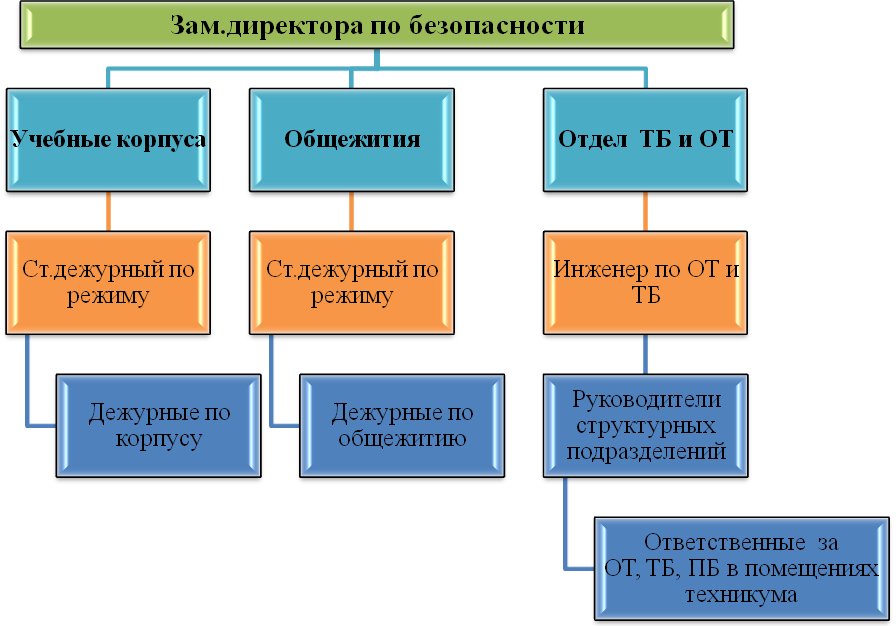 	К комплексу мер и мероприятий  системы обеспечения комплексной безопасности  техникума относятся:нормативное правовое обеспечение безопасности;организация физической охраны  техникума и его территории;установка  системы сигнализации "тревожная кнопка" с выводом на пульт вневедомственной охраны;обеспечение инженерно-технической укреплённости  техникума;организация профилактической работы со студентами и сотрудниками;плановая работа по антитеррористической защищённости;организация контрольно-пропускного режима;организация питания и медицинского обслуживания;выполнение норм пожарной безопасности и охраны труда;организация взаимодействия с правоохранительными органами, ГО ЧС;соблюдение санитарного законодательства;правовое обучение  и формирование  культуры безопасности;обеспечение информационной безопасности;финансово-экономическое  обеспечение  мер и мероприятий по защищённости образовательного учреждения.  Должностными лицами техникума, ответственными за работу по безопасности обеспечивается:Личная безопасность студентов и работников во время их трудовой и учебной деятельностиПротиводействие реализации террористических актов на территории техникума. Прогнозирование возможности чрезвычайных ситуаций, проведение работы по их предупреждению.Своевременное оповещение работников и студентов, дежурных служб ГО и ЧС, правоохранительных органов о чрезвычайных ситуациях на территории техникума. Организация эвакуации работников и студентов техникума в случае возникновения чрезвычайных ситуаций.Участие в ликвидации последствий чрезвычайных ситуаций. Контроль соблюдения Правил внутреннего трудового распорядка техникума. Взаимодействие с правоохранительными органами (по предупреждению правонарушений и противодействию терроризму, раскрытию преступлений), с органами ГО и ЧС (по предупреждению и ликвидации чрезвычайных ситуаций на территории техникума). За отчетный период на базе техникума созданы:пункт предварительного сбора граждан (ППСГ) № 2;пункт выдачи средств индивидуальной защиты;сборный эвакуационный пункт (СЭП) № 43;участок оповещения № 10.  Службой безопасности в течение отчетного периода проводилась:Просветительская работа:В апреле 2015г. ведущим специалистом управления ГОЧС Кузнецовым Анатолием Павловичем проведена разъяснительная беседа о причинах возникновения пожаров, об отношении людей к собственной безопасности и т.д. с презентацией фотографий;С 28.09  по 10.01.2015г. проводились экскурсии студентов в пожарную часть № 6.В октябре 2015г. в актовом зале главным специалистом учебного отдела управления МЧС Тюховым Дмитрием Алексеевичем проведена лекция, посвященная истории гражданской обороны, правилам действий по сигналам гражданской обороны, применению средств индивидуальной защиты;В декабре 2015 г. сотрудниками МЧС ГИМС проведена разъяснительная беседа, с показом видеофильма о правилах поведения на водоёмах в осенне-зимний период;В течение года с студентами и работниками проводятся инструктажи по антитеррору, пожарной безопасности, правилах поведения обучающихся на объектах железнодорожного транспорта и др.Практическая работа:В октябре 2015г. проведена тренировка практического развертывания пункта выдачи средств индивидуальной защиты, на мероприятии присутствовали – глава Центрального района Кравцова И.А., заместитель начальника МКУ Управления по делам ГОЧС городского округа г. Чита Валов Л.В., ведущий специалист Отдела защиты ГОЧС г. Читы Сычева Г.Г., ведущие специалисты по центральному району ГОЧС Батищева Т.В., Козьмина О.В.;В марте 2016 г. работниками Военкомата, проведена тренировка развертывания пункта оповещения граждан; В апреле 2016 г. вторично проведена тренировка практического развертывания пункта выдачи средств индивидуальной защиты;В апреле 2016 г. совместно с ведущим специалистом управления ГОЧС Кузнецовым Анатолием Павловичем проведена тренировка практического развертывания «Сборного эвакуационного пункта»; Ежеквартально проводятся учебные тренировки по отработке планов эвакуации на случай возникновения пожара и других чрезвычайных ситуаций.За отчетный период  выполнены мероприятия:по монтажу пожарной сигнализации в комнатах третьего этажа общежития № 3 (после капитального ремонта), третьего этажа общежития № 1, восстановлению работоспособности сигнализации; в главном корпусе, общежитиях № 1, 2 установлен канал связи для вывода сигнала «Пожар» на централизованный пульт «01» МЧС;в учебном корпусе № 4 установлена противопожарная дверь в помещение с электрическим распределительным щитом;на запасные выходы смонтированы электронные замки (оборудование системы контроля доступа на объектах техникума);закуплен и установлен видеорегистратор камер видеонаблюдения в учебном корпусе № 4;на производственном корпусе установлена камера видеонаблюдения нового поколения; Общая сумма проведенных мероприятий – 900,0 тыс. рублей. В  ходе подготовки техникума к новому 2015-2016 учебному году выполнены в полном объеме  мероприятия  по усилению пожарной безопасности образовательного учреждения на общую сумму 150,0 тыс. рублей. Проведены:проверка систем внутреннего противопожарного водопровода;текущее освидетельствование, перезарядка первичных средств пожаротушения; испытания ограждений кровли;испытания по контролю качества огнезащитной обработки конструкций из древесины;испытания электроустановок и электрооборудования.   Имеются договоры с ООО «АлекСтрой» по техническому обслуживанию противопожарного оборудования.Состояние инженерно-технической укреплённости учреждения, организационно-практические мероприятия по организации охраны объектов образовательных учреждений и обеспечение взаимодействия со всеми заинтересованными ведомствами по данным направлениям отражены в паспорте комплексной и антитеррористической безопасности ОУ, в него своевременно вносятся дополнения и изменения.  Вывод: В техникуме в полном объеме проводится работа по обеспечению безопасности студентов и работников. Все мероприятия по обеспечению безопасности выполняются за счет внебюджетных средств. Качество обеспечения безопасности соответствует требованиям законодательства. Функционирование внутренней системы оценки качества 
образованияСистема оценки качества образования в техникуме представляет собой совокупность организационных и функциональных структур, норм и правил, диагностических и оценочных процедур, обеспечивающих на единой концептуально-методологической основе оценку образовательных достижений обучающихся, эффективности деятельности структурных подразделений, качества образовательных программ.Основными пользователями результатов системы оценки качества образовательных услуг техникума являются: руководящие и педагогические работники техникума; обучающиеся; родители (законные представители) обучающихся; образовательное учреждение; общественные организации, заинтересованные в оценке качества образования; заказчики образовательной услуги (Министерство образования, науки и молодежной политики Забайкальского края, работодатели)В 2015 году в рамках оценочных процедур были проведены:текущий контроль и промежуточная аттестация (в течение учебного года);ФЭПО диагностика мотивации студентов-первокурсников к обучению в ссузе               (октябрь) -  прошли 481 студентдиректорский контрольный срез знаний (январь); прошли группы 1-2 курса, всего 576 студентованкетирование студентов «Оценка удовлетворенности качеством предоставления государственной услуги «Обеспечение образования по программам среднего профессионального образования» (в соответствии с Порядком оценки соответствия качества фактически оказываемых государственных услуг (выполняемых работ) утвержденным Стандартам качества, утвержденным постановлением Правительства Забайкальского края от 10.11.2009 года № 416) (декабрь) прошло 213 студентов;анкетирование студентов «Преподаватель глазами студентов» (февраль-март) прошло 1004 студента;интернет-анкетирование студентов 1 курса «Проблема коррупции» в официальной группе ЧТОТиБ «ВКонтакте» (28 марта-4 апреля 2016), участники 245 человекгосударственная итоговая аттестация (июнь 2015);мониторинг трудоустройства выпускников (июль-октябрь);оценка состава педагогических работников на соответствие требований ФГОС СПО (июнь);аттестация педагогических работников на соответствие;оценка обеспеченности ОПОП учебно-методическими материалами (июнь);оценка обеспеченности материально-техническими ресурсами (апрель);оценка санитарного состояния аудиторий, лабораторий, мастерских, оборудования (в течение года);оценка работы ПЦК за уч.год (май);содержательная экспертиза образовательных программ, рабочих программ и контрольно-оценочных средств работодателями (май-ноябрь);техническая экспертиза новых рабочих программ и КОС (в течение года);смотр-конкурс электронных учебно-методических комплексов (ноябрь-март);рецензирование учебно-методических разработок (в течение года);посещение уроков (в течение года);вступительные испытания (август);приемка техникума к учебному году (август);входной контроль знаний (сентябрь);социометрия среди студентов нового набора (сентябрь);самообследование техникума (февраль-март).Контрольные мероприятия отображаются в плане внутритехникумовского контроля. Контрольные мероприятия проводятся с применением элементов системы менеджмента качества. Контроль и оценка проводится в соответствии с Положениями. Результаты разбираются коллегиально на совещаниях, метод- и педсоветах, Совете техникума, выносятся соответствующие решения. Отчет о реализации решений проводится на последующем заседании коллегиального органа.Вывод: В техникуме функционирует внутренняя система оценки качества образования, проводится своевременный контроль и оценка условий обучения, содержания и качества подготовки специалистов, принимаются соответствующие меры.Финансовое обеспечение ЧТОТиБ осуществляет образовательную деятельность за счёт средств бюджета Забайкальского края, оказывает платные образовательные и иные услуги, сдаёт в аренду имущество, получает добровольные пожертвования от юридических и физических лиц, доходы от реализации готовой продукции и др. План финансово-хозяйственной деятельности на 2015 год предусматривал: 144118140 рублей.В 2015 году на выполнение государственного задания выделена субсидия в сумме 98354405 руб. из них:211 код «Заработная плата» - 65 917686 руб.;213 код «Начисления на фонд оплаты труда» - 16 237105 руб.;212 код «Прочие выплаты» - 0 руб.;221 код «Услуги связи» - 0 руб.;223 код «Коммунальные услуги» - 10 136864 руб.;225 код «Работы, услуги по содержанию имущества» - 0 руб.; 262 код «Социальное обеспечение» - 0 руб.;226 код «Прочие услуги» - 500 000 руб.;290 код «Прочие расходы» - 2 492250 руб.; 340 код «Увеличение стоимости материальных запасов» - 3 070500 руб.Сфера платных услуг достаточно разнообразна и направлена на оказание физическим и юридическим лицам в сфере образования, испытаний, обследования, сервиса и связана с профилем подготовки специалистов.Динамика расходов по статьям показывает, что все средства, полученные техникумом, инвестируются в образовательный процесс. Основными статьями расходов являются капитальный и текущий ремонт зданий, приобретение учебно-лабораторного оборудования, программного обеспечения, приобретение вычислительной техники, содержание кружков и секций для студентов, пополнение библиотечной базы, расходы на обеспечение безопасности, на заработную плату и стимулирование работников, материальную помощь студентам, коммунальные услуги.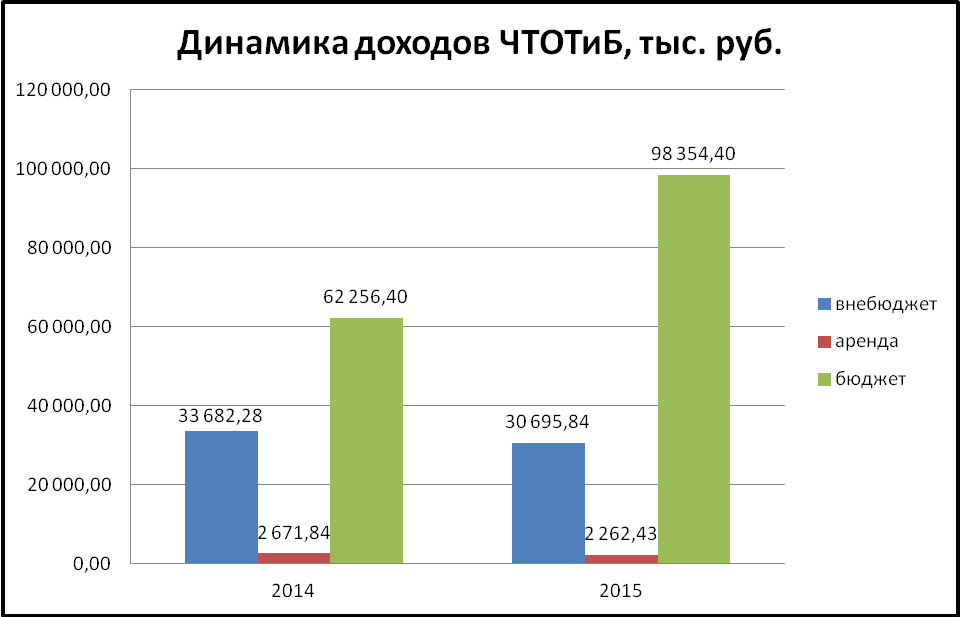 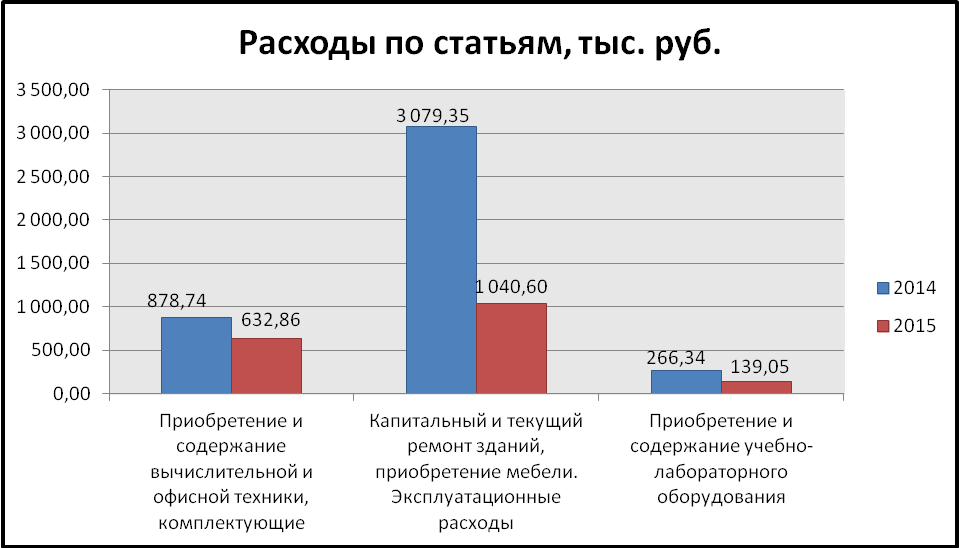 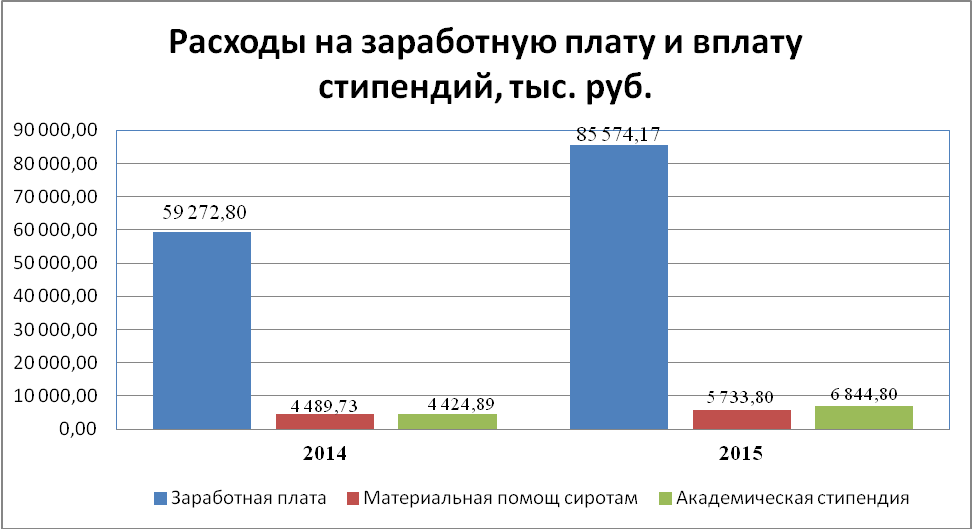 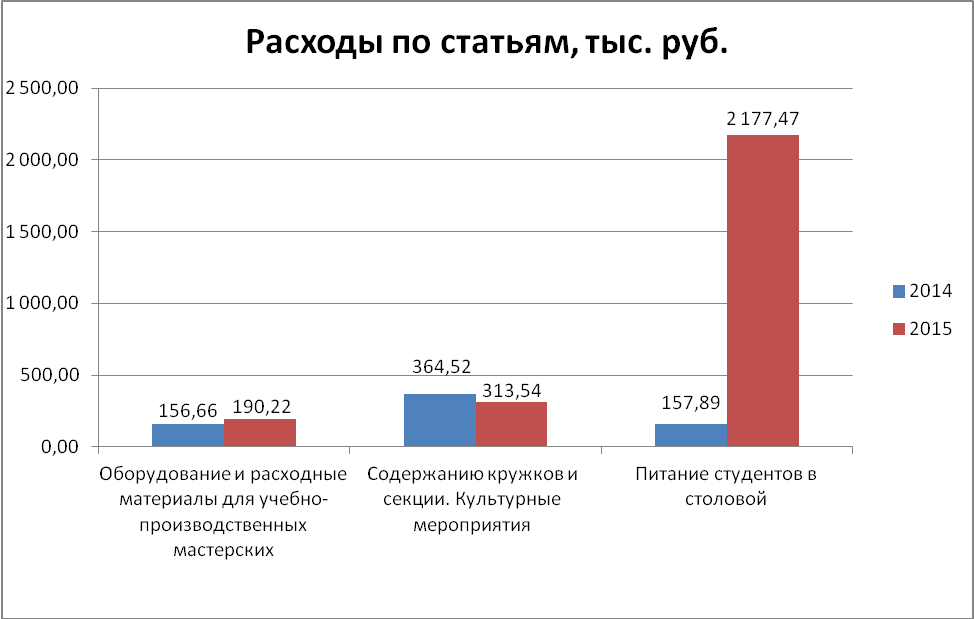 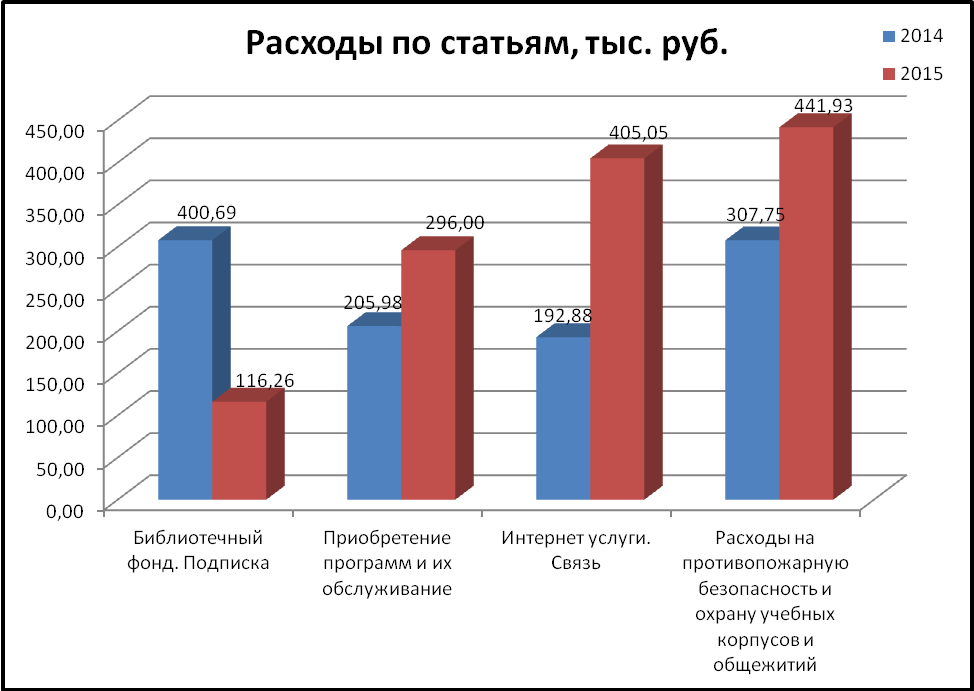 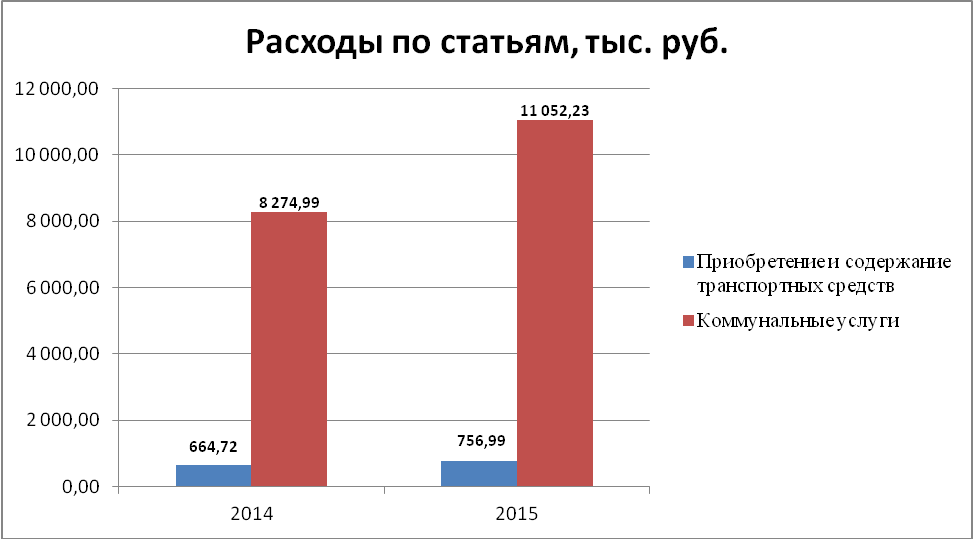 Вывод: В техникуме имеет место консолидированный бюджет, включающий бюджетные ассигнования и доходы от внебюджетной деятельности. Все внебюджетные средства инвестируются на оказание и совершенствование образовательных услуг.Результаты анализа показателей деятельности ГПОУ ЧТОТиБПриложение к отчету по самообследованиюУтверждены
приказом Министерства образования и науки Российской Федерации от 10 декабря 2013 г. № 1324ПОКАЗАТЕЛИ
ДЕЯТЕЛЬНОСТИ ГОСУДАРСТВЕННОГО ПРОФЕССИОНАЛЬНОГО ОБРАЗОВАТЕЛЬНОГО УЧРЕЖДЕНИЯ «ЧИТИНСКИЙ ТЕХНИКУМ ОТРАСЛЕВЫХ ТЕХНОЛОГИЙ И БИЗНЕСА»За период с 1.04.2015по 1.04. 2016ПОКАЗАТЕЛИ
ДЕЯТЕЛЬНОСТИ СТРУКТУРНЫХ ПОДРАЗДЕЛЕНИЙ ДОПОЛНИТЕЛЬНОГО ПРОФЕССИОНАЛЬНОГО
ОБРАЗОВАНИЯ ГПОУ ЧТОТИБЗа период с 1.04.2015 по 1.04. 2016 Утвержден на заседании 
Совета техникума
ГПОУ ЧТОТиБ
«11» апреля . протокол № 2Директор ГПОУ ЧТОТиБ_______________Л.В. Косьяненко Зам. директора по учебной работе_____________Загибалова Р.Я.Зам. директора по воспитательной работе_____________Циглер Е.В.Зам. директора по научно-методической работе_____________Мананникова Е.В.Зам. директора по практическому обучению_____________Масло Ю.И.Зам.директора по АХЧ_____________Трухин А.В.Зам.директора по развитию_____________Рогалев С.Н.Зам.директора по безопасности_____________Хилова К.В.Главный бухгалтер_____________Засухина Т.В.Вид документаСерия и № бланка документаРегистрационный номер и дата выдачиОрган, выдавший документНомер и дата распорядительного акта (приказа) о выдаче документаСрок окончания действия документаЛицензия на ведение образовательной деятельностиСерия 75Л02 №0000067№ 227 от 15 июня 2015 годаМинистерство образования, науки и молодежной политики Забайкальского краяПриказ от 15 июня 2015 года № 238-ЛбессрочноСвидетельство о государственной аккредитацииСерия 75А02 № 0000051№98 от 22 июня 2015 годаМинистерство образования, науки и молодежной политики Забайкальского краяПриказ от 22 июня 2015 года № 225-ГА26 мая 2020 годаN 
п/пФактический 
адрес зданий,
строений, 
сооружений, 
помещений, 
территорийВид и назначение зданий, строений, сооружений, помещений, территорий с указанием площади (м2)Форма владения, пользования (собственность, оперативное управление, аренда, безвозмездное пользование и др.)Наименование 
организации- 
собственника 
(арендодателя,
ссудодателя и 
др.)Реквизиты и
сроки 
действия 
правоустанавливающих
документов1234561Административный корпус. Россия Забайкальский край, г. Чита, Центральный административный район, ул. Бабушкина, 66, корпус №2Учебное, площадь 3717,2 кв.м.Оперативное управлениеДепартамент государственного имущества и земельных отношений Забайкальского краяСвидетельство о государственной регистрации права 75 АА 597354 от 09.06.20142Производственный корпус. Россия Забайкальский край, г. Чита, Центральный административный район, ул. Бабушкина, 66, корпус №1Учебно-производственное, площадь 2775,1 кв.м.Оперативное управлениеДепартамент государственного имущества и земельных отношений Забайкальского краяСвидетельство о государственной регистрации права 75 АА 668789 от 22.09.20143Учебный корпус. Россия Забайкальский край, г. Чита, ул. Бабушкина, 66, корпус №3Учебное, площадь 3685,5 кв.м.Оперативное управлениеДепартамент государственного имущества и земельных отношений Забайкальского краяСвидетельство о государственной регистрации права 75 АА 639325 от 09.06.20144Учебный корпус. Россия Забайкальский край, г. Чита, ул. Бабушкина, 2-б, корпус №1Учебное, площадь 3092,3 кв.м.Оперативное управлениеДепартамент государственного имущества и земельных отношений Забайкальского краяСвидетельство о государственной регистрации права 75 АА 701879 от 03.07.20155Мастерские. Россия Забайкальский край, г. Чита, ул. Бабушкина, 2-б, корпус №1. (Пристройка)Учебно-производственное, площадь 1640,8 кв.м.  Оперативное управлениеДепартамент государственного имущества и земельных отношений Забайкальского краяСвидетельство о государственной регистрации права 75 АА 701878 от 03.07.20156Мастерские. Россия Забайкальский край, г. Чита, ул. Верхоленская, 14.Учебно-производственное, площадь 1841 кв.м.  Оперативное управлениеДепартамент государственного имущества и земельных отношений Забайкальского краяСвидетельство о государственной регистрации права 75 АА 718846 от 08.07.20157Гараж. Россия Забайкальский край, г. Чита, Центральный административный район, ул. Бабушкина, 66, строение 1Учебно-вспомогательное, площадь 92,7 кв.м.Оперативное управлениеДепартамент государственного имущества и земельных отношений Забайкальского краяСвидетельство о государственной регистрации права 75 АА 597355 от 09.06.20148Пристройка к общежитию - лаборатория диагностики агрегатов строительно-дорожных машин и автомобилей. Россия, Забайкальский край, г. Чита, ул. Хабаровская, д. 15Учебное, площадь 213,9 кв.мОперативное управлениеДепартамент государственного имущества и земельных отношений Забайкальского краяСвидетельство о государственной регистрации права 75 АА 576744 от 09.06.2014 9Учебный автодром для отработки навыков вождения. Россия Забайкальский край, г. Чита, ул. Луговая, 87Учебное, площадь 0,24 гаДоговор о взаимодействии и сотрудничеству с МБОУ «СОШ №29» от 12.11.2015 до 12.11.2020г.Городской округ г.ЧитаДоговор о взаимодействии и сотрудничеству б/н от 12.11.201510Открытый стадион широкого профиля с элементами полосы препятствий Россия Забайкальский край, г. Чита, ул. Курнатовского, 45Учебное, площадь 0,6 гаДоговор о сетевой форме реализации образовательных программ с МБОУ СОШ №3 от 04.09.2013Департамент государственного имущества и земельных отношений Забайкальского краяСвидетельство о государственной регистрации права 75 АА 079443 от 7.04.2004Всего (кв. м):Учебная площадь зданий 17058,5 кв.м.X X X № п/пОбъекты и помещенияФактический адрес объектов и помещенийФорма владения, пользования (собственность, оперативное управление, аренда, безвозмездное пользование и др.)Наименование организации-собственника (арендодателя, ссудодателя и др.)
Реквизиты и сроки действия правоустанавливающих документов12345 1.Помещения для работы медицинских работниковПомещение в общежитии (29кв.м), г. Чита, ул. Журавлева, д. 52Оперативное управлениеДепартамент государственного имущества и земельных отношений Забайкальского края. Свидетельство о государственной регистрации права 75 АА 722791 от 10.06.2015 1.Помещения для работы медицинских работниковПомещение в общежитии (52 кв.м) г.Чита, ул. Бабушкина, д. 2-б.Оперативное управлениеДепартамент государственного имущества и земельных отношений Забайкальского края. Свидетельство о государственной регистрации права 75 АА 701879 от 03.07.20152.Столовая на 250 мест Помещение в административном корпусе (427,8кв.м), г. Чита, ул. Бабушкина, д. 66, корп. 2Оперативное управлениеДепартамент государственного имущества и земельных отношений Забайкальского края. Свидетельство о государственной регистрации права 75 АА 597354 от 09.06.20142.Столовая на 140 местПомещение в учебном корпусе (207,8 кв.м), г. Чита, ул. Бабушкина, д. 2-б, корпус №1Оперативное управлениеДепартамент государственного имущества и земельных отношений Забайкальского края. Свидетельство о государственной регистрации права 75 АА 701879 от 03.07.20153.Объекты хозяйственно-бытового и санитарно-гигиенического назначения (склад, постирочные, душевые)Помещение в общежитии (221,4кв.м) ,г. Чита, ул. Журавлева, д. 52.Оперативное управлениеДепартамент государственного имущества и земельных отношений Забайкальского краяСвидетельство о государственной регистрации права 75 АА 321205 от 19.09.2013 3.Объекты хозяйственно-бытового и санитарно-гигиенического назначения (склад, постирочные, душевые)Помещение в общежитии (497,8 кв.м), г. Чита, ул. Хабаровская, д. 15.Оперативное управлениеДепартамент государственного имущества и земельных отношений Забайкальского краяСвидетельство о государственной регистрации права 75 АА 321199 от 19.02.20133.Объекты хозяйственно-бытового и санитарно-гигиенического назначения (склад, постирочные, душевые)Помещение в общежитии (506,3кв.м), г. Чита, ул. Бабушкина, д. 2-б.Оперативное управлениеДепартамент государственного имущества и земельных отношений Забайкальского краяСвидетельство о государственной регистрации права 75 АА 701993 от 06.07.20154.Помещения для круглосуточного пребывания, для сна и отдыха обучающихся, воспитанников, общежитияОбщежитие №1 (4184,4 кв.м), г. Чита, ул. Хабаровская, д. 15Оперативное управлениеДепартамент государственного имущества и земельных отношений Забайкальского краяСвидетельство о государственной регистрации права 75 АА 576744 от 09.06.2014 4.Помещения для круглосуточного пребывания, для сна и отдыха обучающихся, воспитанников, общежитияОбщежитие №2 (3775,7кв.м), г. Чита, ул. Журавлева, д. 52Оперативное управлениеДепартамент государственного имущества и земельных отношений Забайкальского краяСвидетельство о государственной регистрации права 75 АА 722791 от 10.06.20154.Помещения для круглосуточного пребывания, для сна и отдыха обучающихся, воспитанников, общежитияОбщежитие №3 (4397кв.м), г. Чита, ул. Бабушкина, д.2-б, корпус №2Оперативное управлениеДепартамент государственного имущества и земельных отношений Забайкальского краяСвидетельство о государственной регистрации права 75 АА 701993 от 06.07.20155.Объекты для проведения специальных коррекционных занятийнетнетнет 6.Объекты физической культуры и спортаСпортивный зал №1 в административном корпусе(268,3кв.м),г. Чита, ул. Бабушкина, д. 66, корпус №2Оперативное управлениеДепартамент государственного имущества и земельных отношений Забайкальского краяСвидетельство о государственной регистрации права 75 АА 597354 от 09.06.20146.Объекты физической культуры и спортаСпортивный зал №2 в учебном корпусе (158,6кв.м),г. Чита, ул. Бабушкина, д. 66, корпус №3Оперативное управлениеДепартамент государственного имущества и земельных отношений Забайкальского краяСвидетельство о государственной регистрации права 75 АА 639325 от 09.06.20146.Объекты физической культуры и спортаСпортивный комплекс в учебном корпусе(286,6кв.м), г. Чита, ул. Бабушкина, д. 66, корпус №3Оперативное управлениеДепартамент государственного имущества и земельных отношений Забайкальского краяСвидетельство о государственной регистрации права 75 АА 639325 от 09.06.20146.Объекты физической культуры и спортаСпортивный зал №3 в учебном корпусе(154,1кв.м), г. Чита, ул. Бабушкина, д. 2-б, корпус №1Оперативное управлениеДепартамент государственного имущества и земельных отношений Забайкальского краяСвидетельство о государственной регистрации права 75 АА 701879 от 03.07.20156.Объекты физической культуры и спортаСпортивный комплекс в общежитии(177,1кв.м), г. Чита, ул. Бабушкина, д.2-б, корпус №2Оперативное управлениеДепартамент государственного имущества и земельных отношений Забайкальского краяСвидетельство о государственной регистрации права 75 АА 701993 от 06.07.20156.Объекты физической культуры и спортаОткрытый стадион широкого профиля с элементами полосы препятствий(0,6га), г.Чита, ул.Курнатовского, д.45. Договор о сетевой форме реализации образовательных программ с МБОУ СОШ №3 от 4.09.2013Департамент государственного имущества и земельных отношений Забайкальского краяСвидетельство о государственной регистрации права 75 АА 079443 от 7.04.2004  7.ИноеБаза отдыха на оз.Арахлей, мкр. ВосточныйОперативное управлениеДепартамент государственного имущества и земельных отношений Забайкальского краяСвидетельства о государственной регистрации права 75 АА 639358 от 09.06.2014  7.ИноеБаза отдыха на оз.Арахлей, мкр. ВосточныйОперативное управление75 АА 597356 от 09.06.2014 7.ИноеБаза отдыха на оз.Арахлей, мкр. ВосточныйОперативное управление75 АА 597353 от 09.06.2014 7.ИноеБаза отдыха на оз.Арахлей, мкр. ВосточныйОперативное управление75 АА 639362 от 09.06.2014 7.ИноеБаза отдыха на оз.Арахлей, мкр. ВосточныйОперативное управление75 АА 668786 от 22.09.2014 7.ИноеБаза отдыха на оз.Арахлей, мкр. ВосточныйОперативное управление75 АА 668788 от 22.09.2014 7.ИноеБаза отдыха на оз.Арахлей, мкр. ВосточныйОперативное управление75 АА 597357 от 09.06.2014 7.ИноеБаза отдыха на оз.Арахлей, мкр. ВосточныйОперативное управление75 АА 576748 от 09.06.201475 АА 637605 от 06.06.201475 АА 576745 от 09.06.201475 АА 668787 от 22.09.201475-75/001-75/001/056/2016-16/1 от 22.01.2016№ п/пПомещенияОбщая площадь(тыс. кв.м)Реквизиты документов на право пользованияСоответствие заявленным при лицензировании123561.Для обеспечения учебного процесса17,058Свидетельство о внесении в реестр государственного имущества Забайкальского края №07500638 от 18.10.2012г.Соответствует1.1Учебные кабинеты4,527Свидетельство о внесении в реестр государственного имущества Забайкальского края №07500638 от 18.10.2012г.Соответствует1.2Лаборатории0,962Свидетельство о внесении в реестр государственного имущества Забайкальского края №07500638 от 18.10.2012г.Соответствует1.3Мастерские1,777Свидетельство о внесении в реестр государственного имущества Забайкальского края №07500638 от 18.10.2012г.Соответствует1.4Спортивные залы0,581Свидетельство о внесении в реестр государственного имущества Забайкальского края №07500638 от 18.10.2012г.Соответствует1.5Спортивно-оздоровительный комплекс0,464Свидетельство о внесении в реестр государственного имущества Забайкальского края №07500638 от 18.10.2012г.Соответствует1.6Читальный зал0,223Свидетельство о внесении в реестр государственного имущества Забайкальского края №07500638 от 18.10.2012г.Соответствует1.7Актовый зал0,622Свидетельство о внесении в реестр государственного имущества Забайкальского края №07500638 от 18.10.2012г.Соответствует2.Библиотечное обслуживание0,173Свидетельство о внесении в реестр государственного имущества Забайкальского края №07500638 от 18.10.2012г.Соответствует3.Медпункт0,081Свидетельство о внесении в реестр государственного имущества Забайкальского края №07500638 от 18.10.2012г.Соответствует4.Столовая0,636Свидетельство о внесении в реестр государственного имущества Забайкальского края №07500638 от 18.10.2012г.Соответствует№ п/пКод 
(шифр)Наименование основной профессиональной образовательной программы (направление подготовки, специальности, профессии)Уровень (ступень) образованияПрофессия, квалификация (степень, разряд)№ п/пКод 
(шифр)Наименование основной профессиональной образовательной программы (направление подготовки, специальности, профессии)Уровень (ступень) образованияНаименование1234507.02.01Архитектурасреднее профессиональноеархитектор08.02.01Строительство и эксплуатация зданий и сооруженийсреднее профессиональноетехник08.02.05Строительство и эксплуатация автомобильных дорог и аэродромовсреднее профессиональное техник08.02.07Монтаж и эксплуатация внутренних сантехнических устройств, кондиционирования воздуха и вентиляциисреднее профессиональное техник09.02.03Программирование в компьютерных системахсреднее профессиональнотехник-программист13.02.02Теплоснабжение и теплотехническое оборудованиесреднее профессиональнотехник-теплотехник21.02.05Земельно-имущественные отношениясреднее профессиональноеспециалист по земельно-имущественным отношениям23.02.03Техническое обслуживание и ремонт автомобильного транспортасреднее профессиональноетехник23.02.04Техническая эксплуатация подъемно-транспортных, строительных, дорожных машин и оборудования (по отраслям)среднее профессиональноетехник08.01.06   Мастер сухого строительствасреднее профессиональноеШтукатур, Монтажник каркасно-обшивных конструкций, Облицовщик-плиточник08.01.10 Мастер жилищно-коммунального хозяйствасреднее профессиональноеСлесарь-сантехник, плотник, электрогазосварщик11.01.05 Монтажник связисреднее профессиональноемонтажник связи – антеннщик, монтажник связи – кабельщик, Монтажник связи – линейщик, Монтажник связи – спайщик,15.01.05 Сварщик (электросварочные и газосварочные работы)среднее профессиональноеЭлектрогазосварщик№ п/пКод (шифр)Наименование основной профессиональной образовательной программы (направление подготовки, специальности, профессии)Уровень (ступень) образованияПрофессия, квалификация (степень, разряд)№ п/пКод (шифр)Наименование основной профессиональной образовательной программы (направление подготовки, специальности, профессии)Уровень (ступень) образованияНаименование123454.01.17Реставратор строительныйсреднее профессиональноеРеставратор декоративно-художественных покрасок4.01.17Реставратор строительныйсреднее профессиональноеРеставратор декоративных штукатурок и лепных изделий4.01.17Реставратор строительныйсреднее профессиональноеРеставратор произведений из дерева4.01.17Реставратор строительныйсреднее профессиональноеЭлектрогазосварщик 09.01.01Наладчик аппаратного и программного обеспечениясреднее профессиональноеНаладчик технологического оборудования09.01.03Мастер по обработке цифровой информациисреднее профессиональноеОператор электронно-вычислительных и вычислительных машин 18.01.01Лаборант по физико-механическим испытаниямсреднее профессиональноеЛаборант по физико-механическим испытаниям18.01.24Мастер шиномонтажной мастерскойсреднее профессиональноеБалансировщик18.01.24Мастер шиномонтажной мастерскойсреднее профессиональноеВставщик камер18.01.24Мастер шиномонтажной мастерскойсреднее профессиональноеВулканизаторщик18.01.24Мастер шиномонтажной мастерскойсреднее профессиональноеМонтировщик шин18.01.24Мастер шиномонтажной мастерскойсреднее профессиональноеРемонтник резиновых изделий18.01.24Мастер шиномонтажной мастерскойсреднее профессиональноеШероховщик23.01.06Машинист дорожных и строительных машинсреднее профессиональноеТракторист 23.01.06Машинист дорожных и строительных машинсреднее профессиональноеМашинист автогрейдера № п/пНаименование 
дополнительной профессиональной 
образовательной программыВид дополнительного профессионального образования или обученияУровень образования (дополнительное к начальному профессиональному, среднему профессиональному, высшему профессиональному)Срок освоения№ п/пНаименование 
дополнительной профессиональной 
образовательной программыВид дополнительного профессионального образования или обученияУровень образования (дополнительное к начальному профессиональному, среднему профессиональному, высшему профессиональному)Срок освоения№ п/пНаименование 
дополнительной профессиональной 
образовательной программыВид дополнительного профессионального образования или обученияУровень образования (дополнительное к начальному профессиональному, среднему профессиональному, высшему профессиональному)Срок освоения1.Профессиональная переподготовка руководящих работников и специалистов по профилю основных профессиональных образовательных программ техникумапереподготовкадополнительное к среднему профессиональномусвыше 500 часов2.Повышение квалификации руководящих работников и специалистов по профилю основных профессиональных образовательных программ техникумаповышение квалификациидополнительное к среднему профессиональномуот 72 до 500 часов3.Охрана трудаповышение квалификациидополнительное к среднему профессиональному40 час4.Перевозка опасных грузовповышение квалификациидополнительное к начальному и среднему профессиональному72 часа5.Монтаж светопрозрачных конструкцийповышение квалификациидополнительное к начальному и среднему профессиональному72 часа6. Монтаж вентилируемых фасадов зданийповышение квалификациидополнительное к начальному и среднему профессиональному72 часа7. Разработка проектной документации с использованием прикладной программы AutoCADкурсовая подготовкадополнительная образовательная программа для лиц, имеющих профессиональное образование и студентов, обучающихся по профилю программы72 часа8.Разработка проектной документации с использованием прикладной программы 3D MAXкурсовая подготовкадополнительная образовательная программа для лиц, имеющих профессиональное образование и студентов, обучающихся по профилю программы72 часа9.Для специалистов земельно-имущественных отношений на соответствие требованиям, предъявляемым к кадастровым инженерамповышение квалификациидополнительное к начальному и среднему профессиональному72 часаШифр программыНаименование учебной программы повышения квалификацииВиды работ, оказывающие влияние на безопасность объектов капитального строительства, изучаемые в рамках учебной программы123БС-ОСРБезопасность строительства и качество выполнения общестроительных работ, в том числе на технически сложных и особо опасных и объектах (не менее 102 часов)БС-О1 + БС -02 + БС-03 + БС- 04БС-01Безопасность строительства и качество выполнения геодезических, подготовительных и земляных работ, устройства оснований и фундаментов, в том числе на технически сложных, особо опасных объектахГеодезические работы, выполняемые на строительных площадкахБС-01Безопасность строительства и качество выполнения геодезических, подготовительных и земляных работ, устройства оснований и фундаментов, в том числе на технически сложных, особо опасных объектахПодготовительные работыБС-01Безопасность строительства и качество выполнения геодезических, подготовительных и земляных работ, устройства оснований и фундаментов, в том числе на технически сложных, особо опасных объектахЗемляные работыБС-01Безопасность строительства и качество выполнения геодезических, подготовительных и земляных работ, устройства оснований и фундаментов, в том числе на технически сложных, особо опасных объектахСвайные работы. Закрепление грунтовБС-02Безопасность строительства и качество возведения бетонных и железобетонных строительных конструкций, в том числе на технически сложных, особо объектахУстройство бетонных и железобетонных монолитных конструкцийБС-02Безопасность строительства и качество возведения бетонных и железобетонных строительных конструкций, в том числе на технически сложных, особо объектахМонтаж сборных бетонных и железобетонных конструкцийБС-03Безопасность строительства и качество возведения каменных, металлических и деревянных строительных конструкций, в том числе на технически сложных, особо опасных объектахРаботы по устройству каменных конструкцийБС-03Безопасность строительства и качество возведения каменных, металлических и деревянных строительных конструкций, в том числе на технически сложных, особо опасных объектахМонтаж металлических конструкцийБС-03Безопасность строительства и качество возведения каменных, металлических и деревянных строительных конструкций, в том числе на технически сложных, особо опасных объектахМонтаж деревянных конструкцийБС-04Безопасность строительства и качество выполнения фасадных работ, устройства кровель, защиты строительных конструкций, трубопроводов и оборудования, в том числе на технически сложных, особо опасных объектахЗащита строительных конструкций, трубопроводов и оборудования (кроме магистральных и промысловых трубопроводов)БС-04Безопасность строительства и качество выполнения фасадных работ, устройства кровель, защиты строительных конструкций, трубопроводов и оборудования, в том числе на технически сложных, особо опасных объектахУстройство кровельБС-04Безопасность строительства и качество выполнения фасадных работ, устройства кровель, защиты строительных конструкций, трубопроводов и оборудования, в том числе на технически сложных, особо опасных объектахФасадные работыБС-05Безопасность строительства и качество устройства инженерных систем и сетей , в том числе на технически сложных, особо опасных объектахУстройство внутренних инженерных систем и оборудования зданий и сооруженийБС-05Безопасность строительства и качество устройства инженерных систем и сетей , в том числе на технически сложных, особо опасных объектахУстройство наружных сетей водопроводаБС-05Безопасность строительства и качество устройства инженерных систем и сетей , в том числе на технически сложных, особо опасных объектахУстройство наружных сетей канализацииБС-05Безопасность строительства и качество устройства инженерных систем и сетей , в том числе на технически сложных, особо опасных объектахУстройство наружных сетей теплоснабженияБС-05Безопасность строительства и качество устройства инженерных систем и сетей , в том числе на технически сложных, особо опасных объектахУстройство наружных сетей газоснабжения, кроме магистральныхБС-06Безопасность строительства и качество устройства электрических сетей и линий связиУстройство наружных электрических сетей и линий связиБС-09Безопасность строительства и качество устройства автомобильных дорог и аэродромовУстройство автомобильных дорог и аэродромовБС-15Безопасность строительства и осуществление строительного контроляРаботы по осуществлению строительного контроля привлекаемым застройщиком или заказчиком на основании договора юридическим лицом или индивидуальным предпринимателемБС-16Безопасность строительства. Организация строительства, реконструкции и капитального ремонтаРаботы по организации строительства, реконструкции и капитального ремонта привлекаемым застройщиком или заказчиком на основании договора юридическим лицом или индивидуальным предпринимателем (генеральным подрядчиком)КодПредшествующий учебный годПредшествующий учебный годПредшествующий учебный годКодТекущий учебный годТекущий учебный годТекущий учебный годСреднее арифм (%)КодЧисло принятых на 1 курсЧисло  обучающихся 2 курсаЧисло  обучающихся 3 курсаДоля  обучающихся 2 и 3 курсов от числа принятых на 1 курсКодЧисло принятых на 1 курсЧисло  обучающихся 3 курсаЧисло  обучающихся 4 курсаДоля  обучающихся 3 и 4 курсов от числа принятых на 1 курсСреднее арифм (%)123456789102701013032208707.02.0126312110093,527080211599717408.02.01174727383,378,72301153023156309.02.0326232184,673,81906293022247723.02.042530189686,51906313026248323.02.032524239488,51207143034-11321.02.054357-132,6122,313.02.022522-8813.02.0225-88Итого:26522615482,8326522615482,83%105,22%270802.1379105909008.01.065048697293,25150709.027724248908.01.107543248386,0270802.082724279411.01.052521187283,0210723.027940528515.01.057563267881,5Итого:26226219389,522517513730585,94По программам подготовки специалистов среднего звенаПо программам подготовки специалистов среднего звенаПо программам подготовки квалифицированных рабочих и служащихПо программам подготовки квалифицированных рабочих и служащихУспеваемость – 86,3%Качество – 28,5%Средний балл – 3,43Успеваемость – 86,3%Качество – 28,5%Средний балл – 3,43Успеваемость – 95,5%Качество – 17,9%Средний балл – 3,39%Успеваемость – 95,5%Качество – 17,9%Средний балл – 3,39%ОтличниковНа 4 и 5с одной 3I отделение129713II отделение57916III отделение28016IV отделение0848ИТОГО:1942069Код 
(Наименование ОПОП)Форма обученияФорма обученияФорма обучения2014/2015уч. год2014/2015уч. год2014/2015уч. годКоличество дипломов с отличиемКоличество дипломов с отличиемКоличество дипломов с отличиемДоля получивших диплом с отличиемКод 
(Наименование ОПОП)ВсегоОчная формаЗаочная формаЧисло допущенных к ГИАЧисло имеющих положительные результаты по итогам ГИАДоля имеющих положительные результаты, %ВсегоОчная формаЗаочная формаДоля получивших диплом с отличием120714 ЗИО7553227575100%7529,3%190629 СДМ3322113333100%1103,0%190631 ТОРА22222222100%0%230115 ПКС13131313100%0%270101 Арх18181818100%2211,1%270802 СЭЗС9763349797100%8358,3%Итого по ППССЗ:25819167258258100%181176,98%150709.02 Сварщик3333-3328100%---02100723.02 МС2323-2318100%114,4270802.08 МСС74747461100%1010-13,5270802.13 МЖКХ38383836100%101026,3Итого по ППКРС:168168168143100%212112,5%Код 
(Наименование ОПОП)Форма обученияФорма обученияФорма обучения2015/2016уч. год2015/2016уч. год2015/2016уч. годКоличество дипломов с отличиемКоличество дипломов с отличиемКоличество дипломов с отличиемДоля получивших диплом с отличиемКод 
(Наименование ОПОП)ВсегоОчная формаЗаочная формаЧисло допущенных к ГИАЧисло имеющих положительные результаты по итогам ГИАДоля имеющих положительные результаты, %ВсегоОчная формаЗаочная формаДоля получивших диплом с отличием270802 СЭЗС13131313100%0%Итого по ППССЗ:130131313100%0%150709.02 Сварщик25252525100%228%2100723.02 МС17171717100%0%270802.08 МСС60606060100%8813,3%270802.13 МЖКХ23232323100%0%Итого по ППКРС:125125125125100%101012,5%№ п/пРуководительФИО студентаНазвание работыБаловнева О.Н.Авдиенко Т.
Якимова О.Проект реконструкции пришкольного участка МБОУ СОШ №50 (заказчик Калош С., директор школы)Баловнева О.Н.Ефанова М.
Шадрина М.
Ковалева Я.Дизайн-проект реконструкции индивидуального жилого дома (Заказчик Жамкоцян М.)Баловнева О.Н.Шевченко Н.Кочергин А.Проект реконструкции сквера в микрорайоне Северный по ул. Липатова (заказчик Пугач В.)Тарасов И.А.Вовк С.
Машаев И.Пост углубленного диагностирования элементов автомобильного электрооборудования в условиях ЧТОТиБ.Тарасов И.А.Генераленко А.
Кудрин В.Проект учебного стенда для изучения ГСМ в условиях ЧТОТиБТарасов И.А.Голяк В.
Жеглов Г.Проект учебного стенда для изучения кривошипно-шатунного механизма бензинового двигателя  в условиях ЧТОТиБ.Тарасов И.А.Кулалихин А.
Сидоров А.Дублирующие педали автомобиля ВАЗ для учебных целей.Тарасов И.А.Лесников А.
Михайлов А.Проект учебного стенда  для изучения газораспределительного механизма бензинового двигателя  в условиях ЧТОТиБ.Шипицына М.А.Антипин Ю.
Черенков В.Изготовление имитационного стенда работы двигателяРощупкина Г.И. Артюков М.Изготовление имитационного стенда работы гидравлического тормоза автомобиляРощупкина Г.И. Бабий А.Изготовление стенда для проверки и промывки форсунок бензинового двигателяРощупкина Г.И. Деревцов А.Изготовление аппарата для выполнения точечной контактной сваркиРощупкина Г.И. Дьяков Д.
Куликов А.
Саетгараев В.Изготовление торсионного станка для скручивания профиля квадратного сеченияРощупкина Г.И. Ештокин Н.
Шеломенцев А.Изготовление имитационного стенда работы топливной системы питания дизельного двигателяСмирнова Т.М.Назаркин В.Каталог заказов продуктовой базыАртюкова Д.А.Володина М.Организация и управление земельно-имущественным комплексом территории поселения «Ксеневское», населенный пункт «Итака»Артюкова Д.А.Караваева Е.Организация и управление земельно-имущественным комплексом территории поселения «Ксеневское», населенный пункт «Кислый Ключ»Артюкова Д.А.Логинова М.Организация и управление земельно-имущественным комплексом территории поселения «Ксеньевское», населенный пункт «Кендагиры»КатегорииЧел.%С высшей категорией1815С первой категорией1714Без категории8471Всего119100Количество печ.работКоличество печ.работКол-во авт.л.Кол-во авт.л.2 семестр 2014-151 полугодие 20151 семестр 2015-16 2 полугодие 20152 семестр 2014-151 полугодие 20151 семестр 2015-16 2 полугодие 201520 шт22 шт.42,13 авт.л.50,35 авт.л.ИТОГО42 шт. (116 в 2014-15 уч.г.)42 шт. (116 в 2014-15 уч.г.)92,48 авт.л.(162,03 в 2014-15 уч.г.)92,48 авт.л.(162,03 в 2014-15 уч.г.)Призеры и финалисты конкурсов международного и всероссийского уровня, а также участники и призеры нескольких конкурсов (вне стен техникума)Призеры и финалисты конкурсов международного и всероссийского уровня, а также участники и призеры нескольких конкурсов (вне стен техникума)Призеры и финалисты конкурсов международного и всероссийского уровня, а также участники и призеры нескольких конкурсов (вне стен техникума)1АРХ-12-1    Малашенко  Д., Приступа Д.2АРХ-14-1Бондарь Е.3ЗИО-14-1Астафьева Е., Мальцева Е., Димова П., Дашибалова В.4ПКС-12-1Трубицын В, Юн Р., Степанова Э.5ПКС-13-1Колесников К.6ПКС-14-1Чернецова Т., Семенов Р.7ПКС-15-1Овчинников Д.8СДМ-12-1 Бодров Д., Алымов Н.9СЭЗС-11-1    Чеузов Г.№ п/пСпециальность/Профессия Наименование мастерской, лаборатории.1Мастер сухого строительстваОблицовочных работ (керамическими и синтетическими материалами)По отделке поверхности гипсокартонными листами;Штукатурных работРучной обработки древесиныМеханизированной обработки древесины2Мастер жилищно-коммунального хозяйстваСлесарнаяСварочнаяСтолярно-плотничных работСанитарно- техническая3СварщикСлесарнаяСварочнаяСтолярно-плотничных работСанитарно-техническая4Монтажник связиМонтажа кабеляСтруктурированных кабельных систем5АрхитектураМакетная6Строительство и эксплуатация зданий и сооруженийЛаборатория строительных материаловМастерские штукатурных и малярных работТехническое обслуживание и ремонт автомобилей.Техническая эксплуатация подъемно-транспортных, строительных,  дорожных машин и оборудования.СлесарныеСтаночныеДемонтажно-монтажные Кузнечно-сварочных работЛаборатории электротехникиДвигателей внутреннего сгоранияУстройства и технического обслуживания автомобилей и строительно-дорожных машин7Монтаж и эксплуатация внутренних сантехнических устройств, кондиционирования воздуха и вентиляции.СлесарныеСварочныеСанитарно-технических работ8Теплотехника и теплотехническое оборудованиеСлесарные9Строительство и эксплуатация автомобильных дорог и аэродромов.Лаборатория строительных материаловНаименование ОПОП2015 уч. год2015 уч. год2015 уч. годНаименование ОПОПЧисло выпускников очной формы обученияЧисло трудоустроенных по полученной специальностиДоля, %120714 ЗИО5348%190629 СДМ2229%190631 ТОРА2215%230115 ПКС1318%270101 АРХИТЕКТУРА18317%270802 СЭЗС6358%150709.02 СВАРЩИК332647%2100723.02 МОНТАЖНИК СВЯЗИ2323100%270802.08 МАСТЕР СУХОГО СТРОИТЕЛЬСТВА743953%270802.13 МАСТЕР ЖИЛИЩНО- КОММУНАЛЬНОГО ХОЗЯЙСТВА1818100%ИТОГО:35912236%за I квартал 2015-2016 учебного года (на 01 апреля 2016г.)за I квартал 2015-2016 учебного года (на 01 апреля 2016г.)за I квартал 2015-2016 учебного года (на 01 апреля 2016г.)за I квартал 2015-2016 учебного года (на 01 апреля 2016г.)08.01.10 Мастер жилищно-коммунального хозяйства231565%11.01.05 Монтажник связи171165%08.01.06 Мастер сухого строительства602847%15.01.05 Сварщик (электрогазосварочные и газосварочные работы)252080%ИТОГО:1257465%ВСЕГО:48419640,5%СпециальностьВид печатной продукцииНазначение печатной продукцииНаименование УД,темы ПМАвторК-во авт.стрАРХМУПР и СРПМ.01.тема Создание объектов различной среды с использованием автоматизированного проектированияБаловнева О.Н1,2825АРХМУРТ для ПРиСРПМ.03 тема: Разработка проектно-сметной документацииЛевенец М.А1,995АРХСЭЗСМУУПАнглийский язык для студентов архитектурных и строительных специальностейПоликовская Л.А1,805всеМУПРиСРИсторияНасибулин С.А1,8525всеМУПРиСРОбществознаниеНасибулин С.А2,9925всеУПСправочникМатематикаСкородумова Н.Г2,9925всеУППР и СРСДеловой английскийКозлова Н.Н. Чернецкая В.Н.2,755ЗИОМУ РТ ПРПМ.04 Определение стоимости недвижимого имуществаСмородникова В.Д3,61ЗИОМУМР по КРПМ.04. МДК 04.01 Оценка недвижимого имуществаСмородникова В.Д2,2325ПКСМУПРАрхитектура компьютерных систем «Синтез комбинационно-логических схем»Семченкова И.И2,6125СВКМУПРиСРИнформатикаСкородумова Н.Г2,565СВКМУПР и СРОсновы строительного производстваЗолотарева Н.А.0,95СВКМУПР и СРМатематикаСкородумова Н.Г2,2325СДСВКМУПР и СРСЭкологические основы природопользованияБабикова Н.А.2,5175СДММУПР и СРПМ.01тема:  Классификация и общее устройство дорожных машин, оборудования и машинных комплексов.Батуев Б.Н.5,605СЭЗСМУПРПМ.02 МДК.02.01 тема Ценообразование и проектно-сметное дело в строительствеЛевенец М.А1,5675СЭЗСМУПР и СРПМ.02 тема: Строительные машины и средства малой механизацииБатуев Б.Н.5,1775ПКСМУПРПМ.03. МДК03.02 Инструментальные средства разработки  Web-дизайнаЗагибалова Р.Я2,565ПКСМУПРПМ.03. МДК03.01 Пакеты прикладных программЗагибалова Р.Я0,9975ПКСМУПРПМ.03. МДК03.02 Системы компьютерной обработки графической информацииЗагибалова Р.Я0,855ПКСМУСРПМ.03. МДК03.02 Системы компьютерной обработки графической информацииЗагибалова Р.Я1,1875Циклы дисциплинЭкземплярыКоэффициент книгообеспеченностиОбщеобразовательные дисциплины16202,3Общих гуманитарных и социально-экономических дисциплин10351,2Общепрофессиональных28481,8Математических и естественнонаучных3070,5Специальных 68391,6Специальные дисциплиныСпециальные дисциплиныСпециальные дисциплиныСД890,5ПКС1381СЭЗС19961,2ТОРА7652,9СДМ4241,4Архитектура4860,9ЗИО12751,8СВК990,5ТТО730,3№РасходыСумма, тыс.руб.1Компьютерная техника и программное обеспечение237,12Инструменты и оборудование200,83Библиотечный фонд77,14Мебель1031,85Ремонт помещений 823,36Приобретение учебного транспорта467,3ВСЕГО2837,4№ п/пПоказателиЕдиница измеренияКоличество1.Образовательная деятельность1.1Общая численность студентов (курсантов), обучающихся по образовательным программам подготовки квалифицированных рабочих, служащих, в том числе:человек3421.1.1По очной форме обучениячеловек3421.1.2По очно-заочной форме обучениячеловек--1.1.3По заочной форме обучениячеловек--1.1.4Выпуск на 1.0.4.16человек1251.2Общая численность студентов, обучающихся по образовательным программам подготовки специалистов среднего звена, в том числе:человек12121.2.1По очной форме обучениячеловек11381.2.2По очно-заочной форме обучениячеловек--1.2.3По заочной форме обучениячеловек74   1.2..3.1Выпуск на 1.04.16человек131.3Количество реализуемых образовательных программ среднего профессионального образованияединиц131.4Численность студентов (курсантов), зачисленных на первый курс на очную форму обучения, за отчетный периодчеловек5751.5Численность/удельный вес численности студентов (курсантов) из числа инвалидов и обучающихся с ограниченными возможностями здоровья, в общей численности студентов (курсантов)человек/%10/0,81.6Численность/удельный вес численности выпускников, прошедших государственную итоговую аттестацию и получивших оценки «хорошо» и «отлично», в общей численности выпускниковчеловек/%456/851.7Численность/удельный вес численности студентов (курсантов), ставших победителями и призерами олимпиад, конкурсов профессионального мастерства федерального и международного уровней, в общей численности студентов (курсантов)человек/%28/1,91.8Численность/удельный вес численности студентов (курсантов), обучающихся по очной форме обучения, получающих государственную академическую стипендию, в общей численности студентовчеловек/%798/531.9Численность/удельный вес численности педагогических работников в общей численности работниковчеловек/%119/421.10Численность/удельный вес численности педагогических работников, имеющих высшее образование, в общей численности педагогических работниковчеловек/%90/761.11Численность/удельный вес численности педагогических работников, которым по результатам аттестации присвоена квалификационная категория, в общей численности педагогических работников, в том числе:человек/%35/291.11.1Высшаячеловек/%18/151.11.2Перваячеловек/%17/141.12Численность/удельный вес численности педагогических работников, прошедших повышение квалификации/профессиональную переподготовку за последние 3 года, в общей численности педагогических работниковчеловек/%68/571.13Численность/удельный вес численности педагогических работников, участвующих в международных проектах и ассоциациях, в общей численности педагогических работниковчеловек/%17/14,51.14Общая численность студентов (курсантов) образовательной организации, обучающихся в филиале образовательной организации (далее - филиал)*человек--2.Финансово-экономическая деятельность2.1Доходы образовательной организации по всем видам финансового обеспечения (деятельности)тыс. руб.131312,672.2Доходы образовательной организации по всем видам финансового обеспечения (деятельности) в расчете на одного педагогического работникатыс. руб.1103,472.3Доходы образовательной организации из средств от приносящей доход деятельности в расчете на одного педагогического работникатыс. руб.257,952.4Отношение среднего заработка педагогического работника в образовательной организации (по всем видам финансового обеспечения (деятельности)) к средней заработной плате по экономике региона%105%3.Инфраструктура3.1Общая площадь помещений, в которых осуществляется образовательная деятельность, в расчете на одного студента (курсанта)кв.м.10,963.2Количество компьютеров со сроком эксплуатации не более 5 лет в расчете на одного студента (курсанта)единиц0,23.3Численность/удельный вес численности студентов (курсантов), проживающих в общежитиях, в общей численности студентов (курсантов), нуждающихся в общежитияхчеловек/%512/100№ п/пПоказателиЕдиница измерения1.Образовательная деятельностьОбразовательная деятельность1.1Численность/удельный вес численности курсантов, обучившихся по программам профессиональной подготовки квалифицированных рабочих, служащих, в общей численности курсантов и слушателей подразделений дополнительного профессионального образования ЧТОТиБ896 чел.65,3%1.2Численность/удельный вес численности слушателей, обучившихся по дополнительным профессиональным программам повышения квалификации специалистов среднего звена, в общей численности слушателей, прошедших обучение в образовательной организации175чел.
13%1.3Численность/удельный вес численности слушателей, обучившихся по дополнительным профессиональным программам повышения квалификации рабочих кадров и служащих, в общей численности слушателей, прошедших обучение в образовательной организации290 чел.21%1.4Численность/удельный вес численности слушателей, обучившихся по дополнительным профессиональным программам профессиональной переподготовки рабочих кадров и служащих, в общей численности слушателей, прошедших обучение в образовательной организации13 чел.1%1.5Численность/удельный вес численности специалистов прошедших тестирование с целью аттестации5 чел.1.6Численность/удельный вес численности слушателей, направленных на обучение службами занятости, в общей численности слушателей, прошедших обучение в образовательной организации за отчетный период (1.1)254 чел.28%1.7Количество реализуемых дополнительных профессиональных программ, в том числе:66 единиц1.7.1Программ повышения квалификации56 единиц1.7.2Программ профессиональной переподготовки10 единиц1.8Количество разработанных дополнительных профессиональных программ за отчетный период12 единиц1.8.1Программ повышения квалификации12 единиц1.8.2Программ профессиональной переподготовки0 единиц1.9Удельный вес дополнительных профессиональных программ по приоритетным направлениям развития науки, техники и технологий в общем количестве реализуемых дополнительных профессиональных программ0 %1.10Удельный вес дополнительных профессиональных программ, прошедших профессионально-общественную аккредитацию, в общем количестве реализуемых дополнительных профессиональных программ0 %2Численность/удельный вес численности слушателей, проживавших в общежитиях, в общей численности слушателей, нуждающихся в общежитиях143 чел.100%